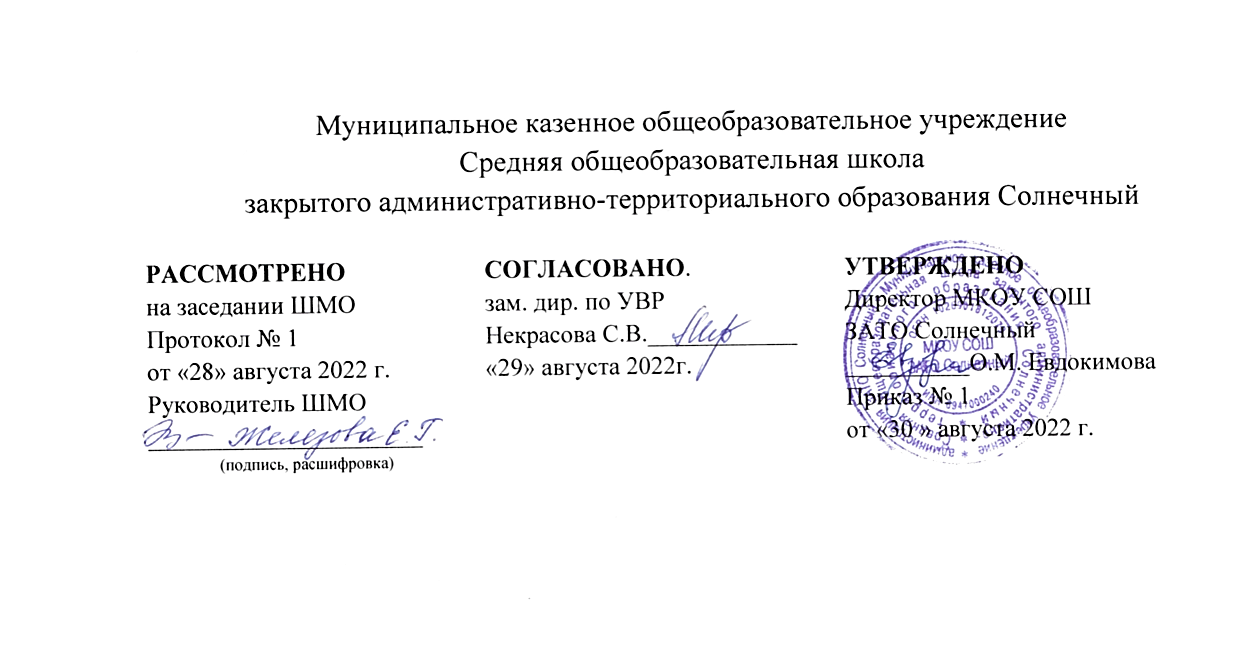 РАБОЧАЯ ПРОГРАММАпо учебному предмету  __МАТЕМАТИКА__на 2022-2023 учебный годПрограмма разработана на основеМатематика. Сборник рабочих программ. 5-6 класс. Составитель Т.А. Бурмистрова,Издательство «Просвещение», 2014(указать примерную программу/программы, год издания при наличии)Для        6      классаСрок реализации: 1 год.Количество часов по программе: 170Количество часов в неделю: 5Составитель: ФЕТИСОВ И.С.учитель математики                                                                                                   (занимаемая должность)п. Солнечный Тверской области2022 г.ПРЕДМЕТ «МАТЕМАТИКА»Стандарт устанавливает требования к результатам освоения обучающимися основной образовательной программы основного общего образования:личностным, включающим готовность и способность обучающихся к саморазвитию и личностному самоопределению, сформированность их мотивации к обучению и целенаправленной познавательной деятельности, системы значимых социальных и межличностных отношений, ценностно-смысловых установок, отражающих личностные и гражданские позиции в деятельности, социальные компетенции, правосознание, способность ставить цели и строить жизненные планы, способность к осознанию российской идентичности в поликультурном социуме;метапредметным, включающим освоенные обучающимися межпредметные понятия и универсальные учебные действия (регулятивные, познавательные, коммуникативные), способность их использования в учебной, познавательной и социальной практике, самостоятельность планирования и осуществления учебной деятельности и организации учебного сотрудничества с педагогами и сверстниками, построение индивидуальной образовательной траектории;предметным, включающим освоенные обучающимися в ходе изучения учебного предмета умения специфические для данной предметной области, виды деятельности по получению нового знания в рамках учебного предмета, его преобразованию и применению в учебных, учебно-проектных и социально-проектных ситуациях, формирование научного типа мышления, научных представлений о ключевых теориях, типах и видах отношений, владение научной терминологией, ключевыми понятиями, методами и приемами.Личностные результаты освоения основной образовательной программы основного общего образования должны отражать:воспитание российской гражданской идентичности: патриотизма, уважения к Отечеству, прошлое и настоящее многонационального народа России; осознание своей этнической принадлежности, знание истории, языка, культуры своего народа, своего края, основ культурного наследия народов России и человечества; усвоение гуманистических, демократических и традиционных ценностей многонационального российского общества; воспитание чувства ответственности и долга перед Родиной;формирование ответственного отношения к учению, готовности и способности обучающихся к саморазвитию и самообразованию на основе мотивации к обучению и познанию, осознанному выбору и построению дальнейшей индивидуальной траектории образования на базе ориентировки в мире профессий и профессиональных предпочтений, с учётом устойчивых познавательных интересов, а также на основе формирования уважительного отношения к труду, развития опыта участия в социально значимом труде;формирование целостного мировоззрения, соответствующего современному уровню развития науки и общественной практики, учитывающего социальное, культурное, языковое, духовное многообразие современного мира;формирование осознанного, уважительного и доброжелательного отношения к другому человеку, его мнению, мировоззрению, культуре, языку, вере, гражданской позиции, к истории, культуре, религии, традициям, языкам, ценностям народов России и народов мира; готовность и способность вести диалог с другими людьми и достигать в нём взаимопонимания (идентификация себя как полноправного субъекта общения, готовность к конструированию образа партнера по диалогу, готовность кконструированию образа допустимых способов диалога, готовность к конструированию процесса диалога как конвенционирования интересов, процедур, готовность и способность к ведению переговоров);освоение социальных норм, правил поведения, ролей и форм социальной жизни в группах и сообществах, включая взрослые и социальные сообщества; участие в школьном самоуправлении и общественной жизни в пределах возрастных компетенций с учётом региональных, этнокультурных, социальных и экономических особенностей (формирование готовности к участию в процессе упорядочения социальных связей и отношений, в которые включены и которые формируют сами учащиеся; включенность в непосредственное гражданское участие, готовность участвовать в жизнедеятельности подросткового общественного объединения, продуктивно взаимодействующего с социальной средой и социальными институтами; идентификация себя в качестве субъекта социальных преобразований, освоение компетентностей в сфере организаторской деятельности; интериоризация ценностей созидательного отношения к окружающей действительности, ценностей социального творчества, ценности продуктивной организации совместной деятельности, самореализации в группе и организации, ценности«другого» как равноправного партнера, формирование компетенций анализа, проектирования, организации деятельности, рефлексии изменений, способов взаимовыгодного сотрудничества, способов реализации собственного лидерского потенциала);развитие морального сознания и компетентности в решении моральных проблем на основе личностного выбора, формирование нравственных чувств и нравственного поведения, осознанного и ответственного отношения к собственным поступкам (способность к нравственному самосовершенствованию; веротерпимость, уважительное отношение к религиозным чувствам, взглядам людей или их отсутствию; знание основных норм морали, нравственных, духовных идеалов, хранимых в культурных традициях народов России, готовность на их основе к сознательному самоограничению в поступках, поведении, расточительном потребительстве; сформированность представлений об основах светской этики, культуры традиционных религий, их роли в развитии культуры и истории России и человечества, в становлении гражданского общества и российской государственности; понимание значения нравственности, веры и религии в жизни человека, семьи и общества);формирование коммуникативной компетентности в общении и сотрудничестве со сверстниками, детьми старшего и младшего возраста, взрослыми в процессе образовательной, общественно полезной, учебно-исследовательской, творческой и других видов деятельности;формирование ценности здорового и безопасного образа жизни; усвоение правил индивидуального и коллективного безопасного поведения в чрезвычайных ситуациях, угрожающих жизни и здоровью людей, правил поведения на транспорте и на дорогах;формирование основ экологической культуры соответствующей современному уровню экологического мышления, развитие опыта экологически ориентированной рефлексивно-оценочной и практической деятельности в жизненных ситуациях (готовность к исследованию природы, к занятиям сельскохозяйственным трудом, к художественно-эстетическому отражению природы, к занятиям туризмом, в том числе экотуризмом, к осуществлению природоохранной деятельности);осознание значения семьи в жизни человека и общества, принятие ценности семейной жизни, уважительное и заботливое отношение к членам своей семьи;развитие эстетического сознания через освоение художественного наследия народов России и мира, творческой деятельности эстетического характера (способность понимать художественные произведения, отражающие разные этнокультурные традиции; сформированность основ художественной культуры обучающихся как части их общей духовной культуры, как особого способа познания жизни и средства организации общения; эстетическое, эмоционально-ценностное видение окружающего мира; способность к эмоционально-ценностному освоению мира, самовыражению и ориентации в художественном и нравственном пространстве культуры; уважение к истории культуры своего Отечества, выраженной в том числе в понимании красоты человека; потребность в общении с художественными произведениями, сформированность активного отношения к традициям художественной культуры как смысловой, эстетической и личностно-значимой ценности).Метапредметные результаты включают освоенные обучающимися межпредметные понятия и универсальные учебные действия (регулятивные, познавательные, коммуникативные).Межпредметные понятияУсловием формирования межпредметных понятий, таких, как система, факт, закономерность, феномен, анализ, синтез является овладение обучающимися основами читательской компетенции, приобретение навыков работы с информацией, участие в проектной деятельности. В основной школе на всех предметах будет продолжена работа по формированию и развитию основ читательской компетенции. Обучающиеся овладеют чтением как средством осуществления своих дальнейших планов: продолжения образования и самообразования, осознанного планирования своего актуального и перспективного круга чтения, в том числе досугового, подготовки к трудовой и социальной деятельности. У выпускников будет сформирована потребность в систематическом чтении как средстве познания мира и себя в этом мире, гармонизации отношений человека и общества, создании образа «потребного будущего».При изучении учебных предметов обучающиеся усовершенствуют приобретенные на первом уровне навыки работы с информацией и пополнят их. Они смогут работать с текстами, преобразовывать и интерпретировать содержащуюся в них информацию, в том числе:систематизировать, сопоставлять, анализировать, обобщать и интерпретировать информацию, содержащуюся в готовых информационных объектах;выделять главную и избыточную информацию, выполнять смысловое свертывание выделенных фактов, мыслей; представлять информацию в сжатой словесной форме (в виде плана или тезисов) и в наглядно-символической форме (в виде таблиц, графических схем и диаграмм, карт понятий — концептуальных диаграмм, опорных конспектов);заполнять и дополнять таблицы, схемы, диаграммы, тексты.В ходе изучения всех учебных предметов обучающиеся приобретут опыт проектной деятельности как особой формы учебной работы, способствующей воспитанию самостоятельности, инициативности, ответственности, повышению мотивации и эффективности учебной деятельности; в ходе реализации исходного замысла на практическом уровне овладеют умением выбирать адекватные стоящей задаче средства,принимать решения, в том числе и в ситуациях неопределенности. Они получат возможность развить способность к разработке нескольких вариантов решений, к поиску нестандартных решений, поиску и осуществлению наиболее приемлемого решения.Перечень ключевых межпредметных понятий определяется в ходе разработки основной образовательной программы основного общего образования образовательной организации в зависимости от материально-технического оснащения, кадрового потенциала, используемых методов работы и образовательных технологий.В соответствии ФГОС ООО выделяются три группы универсальных учебных действий: регулятивные, познавательные, коммуникативные.Регулятивные УУДУмение самостоятельно определять цели обучения, ставить и формулировать новые задачи в учебе и познавательной деятельности, развивать мотивы и интересы своей познавательной деятельности. Обучающийся сможет:анализировать существующие и планировать будущие образовательные результаты;идентифицировать собственные проблемы и определять главную проблему;выдвигать версии решения проблемы, формулировать гипотезы, предвосхищать конечный результат;ставить цель деятельности на основе определенной проблемы и существующих возможностей;формулировать учебные задачи как шаги достижения поставленной цели деятельности;обосновывать целевые ориентиры и приоритеты ссылками на ценности, указывая и обосновывая логическую последовательность шагов.Умение самостоятельно планировать пути достижения целей, в том числе альтернативные, осознанно выбирать наиболее эффективные способы решения учебных и познавательных задач. Обучающийся сможет:определять необходимые действие(я) в соответствии с учебной и познавательной задачей и составлять алгоритм их выполнения;обосновывать и осуществлять выбор наиболее эффективных способов решения учебных и познавательных задач;определять/находить, в том числе из предложенных вариантов, условия для выполнения учебной и познавательной задачи;выстраивать жизненные планы на краткосрочное будущее (заявлять целевые ориентиры, ставить адекватные им задачи и предлагать действия, указывая и обосновывая логическую последовательность шагов);выбирать из предложенных вариантов и самостоятельно искать средства/ресурсы для решения задачи/достижения цели;составлять план решения проблемы (выполнения проекта, проведения исследования);определять потенциальные затруднения при решении учебной и познавательной задачи и находить средства для их устранения;описывать свой опыт, оформляя его для передачи другим людям в виде технологии решения практических задач определенного класса;планировать   и    корректировать    свою    индивидуальную    образовательнуютраекторию.Умение соотносить свои действия с планируемыми результатами, осуществлять контроль своей деятельности в процессе достижения результата, определять способы действий в рамках предложенных условий и требований, корректировать свои действия в соответствии с изменяющейся ситуацией. Обучающийся сможет:определять совместно с педагогом и сверстниками критерии планируемых результатов и критерии оценки своей учебной деятельности;систематизировать (в том числе выбирать приоритетные) критерии планируемых результатов и оценки своей деятельности;отбирать инструменты для оценивания своей деятельности, осуществлять самоконтроль своей деятельности в рамках предложенных условий и требований;оценивать свою деятельность, аргументируя причины достижения или отсутствия планируемого результата;находить достаточные средства для выполнения учебных действий в изменяющейся ситуации и/или при отсутствии планируемого результата;работая по своему плану, вносить коррективы в текущую деятельность на основе анализа изменений ситуации для получения запланированных характеристик продукта/результата;устанавливать связь между полученными характеристиками продукта и характеристиками процесса деятельности и по завершении деятельности предлагать изменение характеристик процесса для получения улучшенных характеристик продукта;сверять свои действия с целью и, при необходимости, исправлять ошибки самостоятельно.Умение оценивать правильность выполнения учебной задачи, собственные возможности ее решения. Обучающийся сможет:определять критерии правильности (корректности) выполнения учебной задачи;анализировать и обосновывать применение соответствующего инструментария для выполнения учебной задачи;свободно пользоваться выработанными критериями оценки и самооценки, исходя из цели и имеющихся средств, различая результат и способы действий;оценивать продукт своей деятельности по заданным и/или самостоятельно определенным критериям в соответствии с целью деятельности;обосновывать достижимость цели выбранным способом на основе оценки своих внутренних ресурсов и доступных внешних ресурсов;фиксировать	и	анализировать	динамику	собственных	образовательных результатов.Владение	основами	самоконтроля,	самооценки,	принятия	решений	и осуществления осознанного выбора в учебной и познавательной. Обучающийся сможет:наблюдать	и	анализировать	собственную	учебную	и	познавательную деятельность и деятельность других обучающихся в процессе взаимопроверки;соотносить	реальные	и	планируемые	результаты	индивидуальной образовательной деятельности и делать выводы;принимать решение в учебной ситуации и нести за него ответственность;самостоятельно определять причины своего успеха или неуспеха и находить способы выхода из ситуации неуспеха;ретроспективно определять, какие действия по решению учебной задачи или параметры этих действий привели к получению имеющегося продукта учебной деятельности;демонстрировать приемы регуляции психофизиологических/ эмоциональных состояний для достижения эффекта успокоения (устранения эмоциональной напряженности), эффекта восстановления (ослабления проявлений утомления), эффекта активизации (повышения психофизиологической реактивности).Познавательные УУДУмение определять понятия, создавать обобщения, устанавливать аналогии, классифицировать, самостоятельно выбирать основания и критерии для классификации, устанавливать причинно-следственные связи, строить логическое рассуждение, умозаключение (индуктивное, дедуктивное, по аналогии) и делать выводы. Обучающийся сможет:подбирать слова, соподчиненные ключевому слову, определяющие его признаки и свойства;выстраивать логическую цепочку, состоящую из ключевого слова и соподчиненных ему слов;выделять общий признак двух или нескольких предметов или явлений и объяснять их сходство;объединять предметы и явления в группы по определенным признакам, сравнивать, классифицировать и обобщать факты и явления;выделять явление из общего ряда других явлений;определять обстоятельства, которые предшествовали возникновению связи между явлениями, из этих обстоятельств выделять определяющие, способные быть причиной данного явления, выявлять причины и следствия явлений;строить рассуждение от общих закономерностей к частным явлениям и от частных явлений к общим закономерностям;строить рассуждение на основе сравнения предметов и явлений, выделяя при этом общие признаки;излагать полученную информацию, интерпретируя ее в контексте решаемой задачи;самостоятельно указывать на информацию, нуждающуюся в проверке, предлагать и применять способ проверки достоверности информации;вербализовать эмоциональное впечатление, оказанное на него источником;объяснять явления, процессы, связи и отношения, выявляемые в ходе познавательной и исследовательской деятельности (приводить объяснение с изменением формы представления; объяснять, детализируя или обобщая; объяснять с заданной точки зрения);выявлять и называть причины события, явления, в том числе возможные / наиболее вероятные причины, возможные последствия заданной причины, самостоятельно осуществляя причинно-следственный анализ;делать вывод на основе критического анализа разных точек зрения, подтверждать вывод собственной аргументацией или самостоятельно полученными данными.Умение создавать, применять и преобразовывать знаки и символы, модели исхемы для решения учебных и познавательных задач. Обучающийся сможет:обозначать символом и знаком предмет и/или явление;определять логические связи между предметами и/или явлениями, обозначать данные логические связи с помощью знаков в схеме;создавать абстрактный или реальный образ предмета и/или явления;строить модель/схему на основе условий задачи и/или способа ее решения;создавать вербальные, вещественные и информационные модели с выделением существенных характеристик объекта для определения способа решения задачи в соответствии с ситуацией;преобразовывать модели с целью выявления общих законов, определяющих данную предметную область;переводить сложную по составу (многоаспектную) информацию из графического или формализованного (символьного) представления в текстовое, и наоборот;строить схему, алгоритм действия, исправлять или восстанавливать неизвестный ранее алгоритм на основе имеющегося знания об объекте, к которому применяется алгоритм;строить доказательство: прямое, косвенное, от противного;анализировать/рефлексировать опыт разработки и реализации учебного проекта, исследования (теоретического, эмпирического) на основе предложенной проблемной ситуации, поставленной цели и/или заданных критериев оценки продукта/результата.Смысловое чтение. Обучающийся сможет:находить в тексте требуемую информацию (в соответствии с целями своей деятельности);ориентироваться в содержании текста, понимать целостный смысл текста, структурировать текст;устанавливать взаимосвязь описанных в тексте событий, явлений, процессов;резюмировать главную идею текста;преобразовывать текст, «переводя» его в другую модальность, интерпретировать текст (художественный и нехудожественный – учебный, научно-популярный, информационный, текст non-fiction);критически оценивать содержание и форму текста.Формирование и развитие экологического мышления, умение применять его в познавательной, коммуникативной, социальной практике и профессиональной ориентации. Обучающийся сможет:определять свое отношение к природной среде;анализировать влияние экологических факторов на среду обитания живых организмов;проводить причинный и вероятностный анализ экологических ситуаций;прогнозировать изменения ситуации при смене действия одного фактора на действие другого фактора;распространять экологические знания и участвовать в практических делах по защите окружающей среды;выражать свое отношение к природе через рисунки, сочинения, модели,проектные работы.Развитие мотивации к овладению культурой активного использования словарей и других поисковых систем. Обучающийся сможет:определять необходимые ключевые поисковые слова и запросы;осуществлять взаимодействие с электронными поисковыми системами, словарями;формировать множественную выборку из поисковых источников для объективизации результатов поиска;соотносить полученные результаты поиска со своей деятельностью.Коммуникативные УУДУмение организовывать учебное сотрудничество и совместную деятельность с учителем и сверстниками; работать индивидуально и в группе: находить общее решение и разрешать конфликты на основе согласования позиций и учета интересов; формулировать, аргументировать и отстаивать свое мнение. Обучающийся сможет:определять возможные роли в совместной деятельности;играть определенную роль в совместной деятельности;принимать позицию собеседника, понимая позицию другого, различать в его речи: мнение (точку зрения), доказательство (аргументы), факты; гипотезы, аксиомы, теории;определять свои действия и действия партнера, которые способствовали или препятствовали продуктивной коммуникации;строить позитивные отношения в процессе учебной и познавательной деятельности;корректно и аргументированно отстаивать свою точку зрения, в дискуссии уметь выдвигать контраргументы, перефразировать свою мысль (владение механизмом эквивалентных замен);критически относиться к собственному мнению, с достоинством признавать ошибочность своего мнения (если оно таково) и корректировать его;предлагать альтернативное решение в конфликтной ситуации;выделять общую точку зрения в дискуссии;договариваться о правилах и вопросах для обсуждения в соответствии с поставленной перед группой задачей;организовывать учебное взаимодействие в группе (определять общие цели, распределять роли, договариваться друг с другом и т. д.);устранять в рамках диалога разрывы в коммуникации, обусловленные непониманием/неприятием со стороны собеседника задачи, формы или содержания диалога.Умение осознанно использовать речевые средства в соответствии с задачей коммуникации для выражения своих чувств, мыслей и потребностей для планирования и регуляции своей деятельности; владение устной и письменной речью, монологической контекстной речью. Обучающийся сможет:определять задачу коммуникации и в соответствии с ней отбирать речевые средства;отбирать и использовать речевые средства в процессе коммуникации с другими людьми (диалог в паре, в малой группе и т. д.);представлять в устной или письменной форме развернутый план собственной деятельности;соблюдать нормы публичной речи, регламент в монологе и дискуссии в соответствии с коммуникативной задачей;высказывать и обосновывать мнение (суждение) и запрашивать мнение партнера в рамках диалога;принимать решение в ходе диалога и согласовывать его с собеседником;создавать письменные «клишированные» и оригинальные тексты с использованием необходимых речевых средств;использовать вербальные средства (средства логической связи) для выделения смысловых блоков своего выступления;использовать невербальные средства или наглядные материалы, подготовленные/отобранные под руководством учителя;делать оценочный вывод о достижении цели коммуникации непосредственно после завершения коммуникативного контакта и обосновывать его.Формирование и развитие компетентности в области использования информационно-коммуникационных технологий (далее – ИКТ). Обучающийся сможет:целенаправленно искать и использовать информационные ресурсы, необходимые для решения учебных и практических задач с помощью средств ИКТ;выбирать, строить и использовать адекватную информационную модель для передачи своих мыслей средствами естественных и формальных языков в соответствии с условиями коммуникации;выделять информационный аспект задачи, оперировать данными, использовать модель решения задачи;использовать компьютерные технологии (включая выбор адекватных задаче инструментальных программно-аппаратных средств и сервисов) для решения информационных и коммуникационных учебных задач, в том числе: вычисление, написание писем, сочинений, докладов, рефератов, создание презентаций и др.;использовать информацию с учетом этических и правовых норм;создавать информационные ресурсы разного типа и для разных аудиторий, соблюдать информационную гигиену и правила информационной безопасности.РАЗДЕЛ 2. СОДЕРЖАНИЕ УЧЕБНОГО ПРЕДМЕТА «МАТЕМАТИКА» 6 КЛАССДелимость чиселПризнаки делимости на 2, 3, 5, 9, 10. Простые и составные числа. Разложение на простые множители. Наибольший общий делитель. Наименьшее общее кратное.Обыкновенные дробиОсновное свойство дроби. Сокращение дробей. Приведение дробей к общему знаменателю. Сравнение, сложение и вычитание дробей с разными знаменателями. Сложение и вычитание смешанных чисел. Умножение и деление обыкновенных дробей. Нахождение дроби от числа и числа по значению его дроби. Дробные выражения. Отношения и пропорции. Прямая и обратная пропорциональные зависимости. Масштаб.Рациональные числаКоординатная прямая. Противоположные числа. Модуль числа. Сравнение чисел. Сложение, вычитание, умножение и деление отрицательных чисел и чисел с разными знаками. Свойства действий с рациональными числами.Алгебраические представленияУравнения, решение уравнений. Раскрытие скобок. Подобные слагаемые. Уравнения как математические модели реальных ситуаций. Координатная прямая и координатная плоскость.Текстовые задачиЗадачи на проценты, отношения и пропорции. Задачи на прямую и обратную пропорциональные зависимости. Решение задач арифметическим и алгебраическим методами. Задачи на нахождение площади круга и длины окружности. Логические задачи. Граф-схемы.Наглядная геометрияОкружность и круг. Длина окружности и площадь круга. Конус. Цилиндр. Шар, сфера. Перпендикулярные и параллельные прямые.МножестваЧисловые множества. Множества целых и рациональных чисел.Статистика, элементы комбинаторики и теории вероятностейПеребор всех возможных вариантов. Правило комбинаторного умножения. Таблицы.Круговые и столбчатые диаграммы. График движения. График роста.РАЗДЕЛ 3. ТЕМАТИЧЕСКОЕ ПЛАНИРОВАНИЕ. МАТЕМАТИКА. 6 КЛАСС.№ п/пРазделыи темы уроковКол и чест во часовХарактеристика деятельности обучающихся (формирование УУД)Вводное повторениеВводное повторение4Выполнять арифметические действия с натуральными числами и десятичными дробями.Складывать и вычитать обыкновенные дроби с одинаковыми знаменателями. Складывать и вычитать смешанные числа.Находить квадрат и куб натурального числа. Решать задачи на нахождение части числа и числа по его части.Решать задачи на зависимость трёх величин разных типов (на работу, на покупки, на движение), выделять величины в каждой зависимости и отношения между ними.Находить процент от числа, число по проценту от него, находить процентное отношение двух чисел, находить процентное снижение или процентное повышение величины.1Арифметические действия.Арифметические действия.1Выполнять арифметические действия с натуральными числами и десятичными дробями.Складывать и вычитать обыкновенные дроби с одинаковыми знаменателями. Складывать и вычитать смешанные числа.Находить квадрат и куб натурального числа. Решать задачи на нахождение части числа и числа по его части.Решать задачи на зависимость трёх величин разных типов (на работу, на покупки, на движение), выделять величины в каждой зависимости и отношения между ними.Находить процент от числа, число по проценту от него, находить процентное отношение двух чисел, находить процентное снижение или процентное повышение величины.2Текстовые задачиТекстовые задачи1Выполнять арифметические действия с натуральными числами и десятичными дробями.Складывать и вычитать обыкновенные дроби с одинаковыми знаменателями. Складывать и вычитать смешанные числа.Находить квадрат и куб натурального числа. Решать задачи на нахождение части числа и числа по его части.Решать задачи на зависимость трёх величин разных типов (на работу, на покупки, на движение), выделять величины в каждой зависимости и отношения между ними.Находить процент от числа, число по проценту от него, находить процентное отношение двух чисел, находить процентное снижение или процентное повышение величины.3Основы геометрииОсновы геометрии1Выполнять арифметические действия с натуральными числами и десятичными дробями.Складывать и вычитать обыкновенные дроби с одинаковыми знаменателями. Складывать и вычитать смешанные числа.Находить квадрат и куб натурального числа. Решать задачи на нахождение части числа и числа по его части.Решать задачи на зависимость трёх величин разных типов (на работу, на покупки, на движение), выделять величины в каждой зависимости и отношения между ними.Находить процент от числа, число по проценту от него, находить процентное отношение двух чисел, находить процентное снижение или процентное повышение величины.4Входная	диагностическая работаВходная	диагностическая работа1Выполнять арифметические действия с натуральными числами и десятичными дробями.Складывать и вычитать обыкновенные дроби с одинаковыми знаменателями. Складывать и вычитать смешанные числа.Находить квадрат и куб натурального числа. Решать задачи на нахождение части числа и числа по его части.Решать задачи на зависимость трёх величин разных типов (на работу, на покупки, на движение), выделять величины в каждой зависимости и отношения между ними.Находить процент от числа, число по проценту от него, находить процентное отношение двух чисел, находить процентное снижение или процентное повышение величины.1. Делимость чисел1. Делимость чисел19Знать признаки делимости на 2, 3, 5, 9, 10 и использовать их при выполнении вычислений и решении несложных задач.Использовать признаки делимости на 2, 3, 4,5, 6, 8, 9, 10, 11, суммы и произведения чисел при выполнении вычислений и решении задач, обосновывать признаки делимости.Находить НОД и НОК чисел и использовать их при решении задач.5Делители и кратныеДелители и кратные1Знать признаки делимости на 2, 3, 5, 9, 10 и использовать их при выполнении вычислений и решении несложных задач.Использовать признаки делимости на 2, 3, 4,5, 6, 8, 9, 10, 11, суммы и произведения чисел при выполнении вычислений и решении задач, обосновывать признаки делимости.Находить НОД и НОК чисел и использовать их при решении задач.Решениезадач	наЗнать признаки делимости на 2, 3, 5, 9, 10 и использовать их при выполнении вычислений и решении несложных задач.Использовать признаки делимости на 2, 3, 4,5, 6, 8, 9, 10, 11, суммы и произведения чисел при выполнении вычислений и решении задач, обосновывать признаки делимости.Находить НОД и НОК чисел и использовать их при решении задач.6нахождениеделителя	и1Знать признаки делимости на 2, 3, 5, 9, 10 и использовать их при выполнении вычислений и решении несложных задач.Использовать признаки делимости на 2, 3, 4,5, 6, 8, 9, 10, 11, суммы и произведения чисел при выполнении вычислений и решении задач, обосновывать признаки делимости.Находить НОД и НОК чисел и использовать их при решении задач.кратных чисел.кратных чисел.Знать признаки делимости на 2, 3, 5, 9, 10 и использовать их при выполнении вычислений и решении несложных задач.Использовать признаки делимости на 2, 3, 4,5, 6, 8, 9, 10, 11, суммы и произведения чисел при выполнении вычислений и решении задач, обосновывать признаки делимости.Находить НОД и НОК чисел и использовать их при решении задач.7Признаки делимости на 2, 5,Признаки делимости на 2, 5,1Знать признаки делимости на 2, 3, 5, 9, 10 и использовать их при выполнении вычислений и решении несложных задач.Использовать признаки делимости на 2, 3, 4,5, 6, 8, 9, 10, 11, суммы и произведения чисел при выполнении вычислений и решении задач, обосновывать признаки делимости.Находить НОД и НОК чисел и использовать их при решении задач.710101Знать признаки делимости на 2, 3, 5, 9, 10 и использовать их при выполнении вычислений и решении несложных задач.Использовать признаки делимости на 2, 3, 4,5, 6, 8, 9, 10, 11, суммы и произведения чисел при выполнении вычислений и решении задач, обосновывать признаки делимости.Находить НОД и НОК чисел и использовать их при решении задач.8Признаки делимости на 2, 5,Признаки делимости на 2, 5,1Знать признаки делимости на 2, 3, 5, 9, 10 и использовать их при выполнении вычислений и решении несложных задач.Использовать признаки делимости на 2, 3, 4,5, 6, 8, 9, 10, 11, суммы и произведения чисел при выполнении вычислений и решении задач, обосновывать признаки делимости.Находить НОД и НОК чисел и использовать их при решении задач.810101Знать признаки делимости на 2, 3, 5, 9, 10 и использовать их при выполнении вычислений и решении несложных задач.Использовать признаки делимости на 2, 3, 4,5, 6, 8, 9, 10, 11, суммы и произведения чисел при выполнении вычислений и решении задач, обосновывать признаки делимости.Находить НОД и НОК чисел и использовать их при решении задач.9Признаки делимости на 9 иПризнаки делимости на 9 и1Знать признаки делимости на 2, 3, 5, 9, 10 и использовать их при выполнении вычислений и решении несложных задач.Использовать признаки делимости на 2, 3, 4,5, 6, 8, 9, 10, 11, суммы и произведения чисел при выполнении вычислений и решении задач, обосновывать признаки делимости.Находить НОД и НОК чисел и использовать их при решении задач.9на 3на 31Знать признаки делимости на 2, 3, 5, 9, 10 и использовать их при выполнении вычислений и решении несложных задач.Использовать признаки делимости на 2, 3, 4,5, 6, 8, 9, 10, 11, суммы и произведения чисел при выполнении вычислений и решении задач, обосновывать признаки делимости.Находить НОД и НОК чисел и использовать их при решении задач.10Признаки делимости на 9 иПризнаки делимости на 9 и1Знать признаки делимости на 2, 3, 5, 9, 10 и использовать их при выполнении вычислений и решении несложных задач.Использовать признаки делимости на 2, 3, 4,5, 6, 8, 9, 10, 11, суммы и произведения чисел при выполнении вычислений и решении задач, обосновывать признаки делимости.Находить НОД и НОК чисел и использовать их при решении задач.10на 3на 31Знать признаки делимости на 2, 3, 5, 9, 10 и использовать их при выполнении вычислений и решении несложных задач.Использовать признаки делимости на 2, 3, 4,5, 6, 8, 9, 10, 11, суммы и произведения чисел при выполнении вычислений и решении задач, обосновывать признаки делимости.Находить НОД и НОК чисел и использовать их при решении задач.11Простые и составные числаПростые и составные числа1Знать признаки делимости на 2, 3, 5, 9, 10 и использовать их при выполнении вычислений и решении несложных задач.Использовать признаки делимости на 2, 3, 4,5, 6, 8, 9, 10, 11, суммы и произведения чисел при выполнении вычислений и решении задач, обосновывать признаки делимости.Находить НОД и НОК чисел и использовать их при решении задач.12Простые и составные числаПростые и составные числа1Знать признаки делимости на 2, 3, 5, 9, 10 и использовать их при выполнении вычислений и решении несложных задач.Использовать признаки делимости на 2, 3, 4,5, 6, 8, 9, 10, 11, суммы и произведения чисел при выполнении вычислений и решении задач, обосновывать признаки делимости.Находить НОД и НОК чисел и использовать их при решении задач.13Разложениена	простые1Знать признаки делимости на 2, 3, 5, 9, 10 и использовать их при выполнении вычислений и решении несложных задач.Использовать признаки делимости на 2, 3, 4,5, 6, 8, 9, 10, 11, суммы и произведения чисел при выполнении вычислений и решении задач, обосновывать признаки делимости.Находить НОД и НОК чисел и использовать их при решении задач.13множителимножители1Знать признаки делимости на 2, 3, 5, 9, 10 и использовать их при выполнении вычислений и решении несложных задач.Использовать признаки делимости на 2, 3, 4,5, 6, 8, 9, 10, 11, суммы и произведения чисел при выполнении вычислений и решении задач, обосновывать признаки делимости.Находить НОД и НОК чисел и использовать их при решении задач.14Разложениена	простые1Знать признаки делимости на 2, 3, 5, 9, 10 и использовать их при выполнении вычислений и решении несложных задач.Использовать признаки делимости на 2, 3, 4,5, 6, 8, 9, 10, 11, суммы и произведения чисел при выполнении вычислений и решении задач, обосновывать признаки делимости.Находить НОД и НОК чисел и использовать их при решении задач.множители15Наибольший	общий делитель. Взаимно простыечисла116Наибольший общий делитель. Взаимно простые числа117Наибольший общий делитель. Взаимно простые числа118Наименьшее общее кратное119Наименьшее общее кратное120Наименьшее общее кратное121Наименьшее общее кратное122Контрольная работа №1 по теме «НОД и НОК чисел»123Анализ контрольной работы. Решение задач.12.        Сложение	и вычитание дробей с разными знаменателями24Выполнять арифметические действия с обыкновенными дробями, десятичными дробями, смешанными числами.Составлять числовые выражения и находить значения числовых выражений.Оперировать понятиями: обыкновенная дробь, десятичная дробь, смешанное число.Выполнять вычисления, в том числе с использованием рациональных способов, обосновывать алгоритмы выполнения действий.Упорядочивать числа, записанные в виде обыкновенных и десятичных дробей.Находить координату точки на координатной прямойРешать несложные сюжетные задачи разных типов на все арифметические действия.Строить модель условия задачи (в виде таблицы, схемы, рисунка), в которой даны значения дух из трех взаимосвязанных24Основное свойство дроби1Выполнять арифметические действия с обыкновенными дробями, десятичными дробями, смешанными числами.Составлять числовые выражения и находить значения числовых выражений.Оперировать понятиями: обыкновенная дробь, десятичная дробь, смешанное число.Выполнять вычисления, в том числе с использованием рациональных способов, обосновывать алгоритмы выполнения действий.Упорядочивать числа, записанные в виде обыкновенных и десятичных дробей.Находить координату точки на координатной прямойРешать несложные сюжетные задачи разных типов на все арифметические действия.Строить модель условия задачи (в виде таблицы, схемы, рисунка), в которой даны значения дух из трех взаимосвязанных25Основное свойство дроби1Выполнять арифметические действия с обыкновенными дробями, десятичными дробями, смешанными числами.Составлять числовые выражения и находить значения числовых выражений.Оперировать понятиями: обыкновенная дробь, десятичная дробь, смешанное число.Выполнять вычисления, в том числе с использованием рациональных способов, обосновывать алгоритмы выполнения действий.Упорядочивать числа, записанные в виде обыкновенных и десятичных дробей.Находить координату точки на координатной прямойРешать несложные сюжетные задачи разных типов на все арифметические действия.Строить модель условия задачи (в виде таблицы, схемы, рисунка), в которой даны значения дух из трех взаимосвязанных26Сокращение дробей1Выполнять арифметические действия с обыкновенными дробями, десятичными дробями, смешанными числами.Составлять числовые выражения и находить значения числовых выражений.Оперировать понятиями: обыкновенная дробь, десятичная дробь, смешанное число.Выполнять вычисления, в том числе с использованием рациональных способов, обосновывать алгоритмы выполнения действий.Упорядочивать числа, записанные в виде обыкновенных и десятичных дробей.Находить координату точки на координатной прямойРешать несложные сюжетные задачи разных типов на все арифметические действия.Строить модель условия задачи (в виде таблицы, схемы, рисунка), в которой даны значения дух из трех взаимосвязанных27Сокращение дробей1Выполнять арифметические действия с обыкновенными дробями, десятичными дробями, смешанными числами.Составлять числовые выражения и находить значения числовых выражений.Оперировать понятиями: обыкновенная дробь, десятичная дробь, смешанное число.Выполнять вычисления, в том числе с использованием рациональных способов, обосновывать алгоритмы выполнения действий.Упорядочивать числа, записанные в виде обыкновенных и десятичных дробей.Находить координату точки на координатной прямойРешать несложные сюжетные задачи разных типов на все арифметические действия.Строить модель условия задачи (в виде таблицы, схемы, рисунка), в которой даны значения дух из трех взаимосвязанных28Приведение дробей к общему знаменателю1Выполнять арифметические действия с обыкновенными дробями, десятичными дробями, смешанными числами.Составлять числовые выражения и находить значения числовых выражений.Оперировать понятиями: обыкновенная дробь, десятичная дробь, смешанное число.Выполнять вычисления, в том числе с использованием рациональных способов, обосновывать алгоритмы выполнения действий.Упорядочивать числа, записанные в виде обыкновенных и десятичных дробей.Находить координату точки на координатной прямойРешать несложные сюжетные задачи разных типов на все арифметические действия.Строить модель условия задачи (в виде таблицы, схемы, рисунка), в которой даны значения дух из трех взаимосвязанных29Приведение дробей к общему знаменателю1Выполнять арифметические действия с обыкновенными дробями, десятичными дробями, смешанными числами.Составлять числовые выражения и находить значения числовых выражений.Оперировать понятиями: обыкновенная дробь, десятичная дробь, смешанное число.Выполнять вычисления, в том числе с использованием рациональных способов, обосновывать алгоритмы выполнения действий.Упорядочивать числа, записанные в виде обыкновенных и десятичных дробей.Находить координату точки на координатной прямойРешать несложные сюжетные задачи разных типов на все арифметические действия.Строить модель условия задачи (в виде таблицы, схемы, рисунка), в которой даны значения дух из трех взаимосвязанных30Сравнение дробей с разными знаменателями1Выполнять арифметические действия с обыкновенными дробями, десятичными дробями, смешанными числами.Составлять числовые выражения и находить значения числовых выражений.Оперировать понятиями: обыкновенная дробь, десятичная дробь, смешанное число.Выполнять вычисления, в том числе с использованием рациональных способов, обосновывать алгоритмы выполнения действий.Упорядочивать числа, записанные в виде обыкновенных и десятичных дробей.Находить координату точки на координатной прямойРешать несложные сюжетные задачи разных типов на все арифметические действия.Строить модель условия задачи (в виде таблицы, схемы, рисунка), в которой даны значения дух из трех взаимосвязанных31Сравнение дробей с разными знаменателями1Выполнять арифметические действия с обыкновенными дробями, десятичными дробями, смешанными числами.Составлять числовые выражения и находить значения числовых выражений.Оперировать понятиями: обыкновенная дробь, десятичная дробь, смешанное число.Выполнять вычисления, в том числе с использованием рациональных способов, обосновывать алгоритмы выполнения действий.Упорядочивать числа, записанные в виде обыкновенных и десятичных дробей.Находить координату точки на координатной прямойРешать несложные сюжетные задачи разных типов на все арифметические действия.Строить модель условия задачи (в виде таблицы, схемы, рисунка), в которой даны значения дух из трех взаимосвязанных32Сложение	и	вычитаниедробей	с	разными знаменателями1Выполнять арифметические действия с обыкновенными дробями, десятичными дробями, смешанными числами.Составлять числовые выражения и находить значения числовых выражений.Оперировать понятиями: обыкновенная дробь, десятичная дробь, смешанное число.Выполнять вычисления, в том числе с использованием рациональных способов, обосновывать алгоритмы выполнения действий.Упорядочивать числа, записанные в виде обыкновенных и десятичных дробей.Находить координату точки на координатной прямойРешать несложные сюжетные задачи разных типов на все арифметические действия.Строить модель условия задачи (в виде таблицы, схемы, рисунка), в которой даны значения дух из трех взаимосвязанных33Сложение и вычитание дробей	с	разными знаменателями1Выполнять арифметические действия с обыкновенными дробями, десятичными дробями, смешанными числами.Составлять числовые выражения и находить значения числовых выражений.Оперировать понятиями: обыкновенная дробь, десятичная дробь, смешанное число.Выполнять вычисления, в том числе с использованием рациональных способов, обосновывать алгоритмы выполнения действий.Упорядочивать числа, записанные в виде обыкновенных и десятичных дробей.Находить координату точки на координатной прямойРешать несложные сюжетные задачи разных типов на все арифметические действия.Строить модель условия задачи (в виде таблицы, схемы, рисунка), в которой даны значения дух из трех взаимосвязанных34Сложение	и	вычитание1Выполнять арифметические действия с обыкновенными дробями, десятичными дробями, смешанными числами.Составлять числовые выражения и находить значения числовых выражений.Оперировать понятиями: обыкновенная дробь, десятичная дробь, смешанное число.Выполнять вычисления, в том числе с использованием рациональных способов, обосновывать алгоритмы выполнения действий.Упорядочивать числа, записанные в виде обыкновенных и десятичных дробей.Находить координату точки на координатной прямойРешать несложные сюжетные задачи разных типов на все арифметические действия.Строить модель условия задачи (в виде таблицы, схемы, рисунка), в которой даны значения дух из трех взаимосвязанныхдробей	с	разными знаменателямивеличин, с целью поиска решения задачи.Осуществлять поиск решения задачи двумя способами: от условия к требованию и от требования к условию.Составлять план решения задачи. Выделять этапы решения задачи.Интерпретировать	вычислительные результаты в задаче, исследовать полученное решение задачи.Использовать при решении задачи как арифметический, так и алгебраический методы решения.35Сложение		и	вычитание дробей	с		разнымизнаменателями1величин, с целью поиска решения задачи.Осуществлять поиск решения задачи двумя способами: от условия к требованию и от требования к условию.Составлять план решения задачи. Выделять этапы решения задачи.Интерпретировать	вычислительные результаты в задаче, исследовать полученное решение задачи.Использовать при решении задачи как арифметический, так и алгебраический методы решения.36Сложение и вычитание дробей	с	разными знаменателями1величин, с целью поиска решения задачи.Осуществлять поиск решения задачи двумя способами: от условия к требованию и от требования к условию.Составлять план решения задачи. Выделять этапы решения задачи.Интерпретировать	вычислительные результаты в задаче, исследовать полученное решение задачи.Использовать при решении задачи как арифметический, так и алгебраический методы решения.37Контрольная работа №2 по теме	«Сокращение, сложение и вычитание обыкновенных дробей»1величин, с целью поиска решения задачи.Осуществлять поиск решения задачи двумя способами: от условия к требованию и от требования к условию.Составлять план решения задачи. Выделять этапы решения задачи.Интерпретировать	вычислительные результаты в задаче, исследовать полученное решение задачи.Использовать при решении задачи как арифметический, так и алгебраический методы решения.38Анализ контрольной работы. Решение задач1величин, с целью поиска решения задачи.Осуществлять поиск решения задачи двумя способами: от условия к требованию и от требования к условию.Составлять план решения задачи. Выделять этапы решения задачи.Интерпретировать	вычислительные результаты в задаче, исследовать полученное решение задачи.Использовать при решении задачи как арифметический, так и алгебраический методы решения.39Сложение	и	вычитание смешанных чисел1величин, с целью поиска решения задачи.Осуществлять поиск решения задачи двумя способами: от условия к требованию и от требования к условию.Составлять план решения задачи. Выделять этапы решения задачи.Интерпретировать	вычислительные результаты в задаче, исследовать полученное решение задачи.Использовать при решении задачи как арифметический, так и алгебраический методы решения.40Сложение	и	вычитание смешанных чисел1величин, с целью поиска решения задачи.Осуществлять поиск решения задачи двумя способами: от условия к требованию и от требования к условию.Составлять план решения задачи. Выделять этапы решения задачи.Интерпретировать	вычислительные результаты в задаче, исследовать полученное решение задачи.Использовать при решении задачи как арифметический, так и алгебраический методы решения.41Сложение	и	вычитание смешанных чисел1величин, с целью поиска решения задачи.Осуществлять поиск решения задачи двумя способами: от условия к требованию и от требования к условию.Составлять план решения задачи. Выделять этапы решения задачи.Интерпретировать	вычислительные результаты в задаче, исследовать полученное решение задачи.Использовать при решении задачи как арифметический, так и алгебраический методы решения.42Сложение и вычитание смешанных чисел1величин, с целью поиска решения задачи.Осуществлять поиск решения задачи двумя способами: от условия к требованию и от требования к условию.Составлять план решения задачи. Выделять этапы решения задачи.Интерпретировать	вычислительные результаты в задаче, исследовать полученное решение задачи.Использовать при решении задачи как арифметический, так и алгебраический методы решения.43Сложение	и	вычитание смешанных чисел1величин, с целью поиска решения задачи.Осуществлять поиск решения задачи двумя способами: от условия к требованию и от требования к условию.Составлять план решения задачи. Выделять этапы решения задачи.Интерпретировать	вычислительные результаты в задаче, исследовать полученное решение задачи.Использовать при решении задачи как арифметический, так и алгебраический методы решения.44Сложение	и	вычитание смешанных чисел1величин, с целью поиска решения задачи.Осуществлять поиск решения задачи двумя способами: от условия к требованию и от требования к условию.Составлять план решения задачи. Выделять этапы решения задачи.Интерпретировать	вычислительные результаты в задаче, исследовать полученное решение задачи.Использовать при решении задачи как арифметический, так и алгебраический методы решения.45Сложение	и	вычитание смешанных чисел1величин, с целью поиска решения задачи.Осуществлять поиск решения задачи двумя способами: от условия к требованию и от требования к условию.Составлять план решения задачи. Выделять этапы решения задачи.Интерпретировать	вычислительные результаты в задаче, исследовать полученное решение задачи.Использовать при решении задачи как арифметический, так и алгебраический методы решения.46Контрольная работа №3 по теме «Сложение и вычитание смешанных чисел»1величин, с целью поиска решения задачи.Осуществлять поиск решения задачи двумя способами: от условия к требованию и от требования к условию.Составлять план решения задачи. Выделять этапы решения задачи.Интерпретировать	вычислительные результаты в задаче, исследовать полученное решение задачи.Использовать при решении задачи как арифметический, так и алгебраический методы решения.47Анализ контрольной работы. Решение задач1величин, с целью поиска решения задачи.Осуществлять поиск решения задачи двумя способами: от условия к требованию и от требования к условию.Составлять план решения задачи. Выделять этапы решения задачи.Интерпретировать	вычислительные результаты в задаче, исследовать полученное решение задачи.Использовать при решении задачи как арифметический, так и алгебраический методы решения.3.         Умножение	и деление обыкновенных дробей28Выполнять арифметические действия с обыкновенными дробями, десятичными дробями, смешанными числами.Выполнять вычисления, в том числе с использованием рациональных способов, обосновывать алгоритмы выполнения действий.48Умножение дробей1Выполнять арифметические действия с обыкновенными дробями, десятичными дробями, смешанными числами.Выполнять вычисления, в том числе с использованием рациональных способов, обосновывать алгоритмы выполнения действий.49Умножение дробей1Выполнять арифметические действия с обыкновенными дробями, десятичными дробями, смешанными числами.Выполнять вычисления, в том числе с использованием рациональных способов, обосновывать алгоритмы выполнения действий.50Умножение дробей1Выполнять арифметические действия с обыкновенными дробями, десятичными дробями, смешанными числами.Выполнять вычисления, в том числе с использованием рациональных способов, обосновывать алгоритмы выполнения действий.51Нахождение дроби от числа1Выполнять арифметические действия с обыкновенными дробями, десятичными дробями, смешанными числами.Выполнять вычисления, в том числе с использованием рациональных способов, обосновывать алгоритмы выполнения действий.52Нахождение дроби от числа1Выполнять арифметические действия с обыкновенными дробями, десятичными дробями, смешанными числами.Выполнять вычисления, в том числе с использованием рациональных способов, обосновывать алгоритмы выполнения действий.53Нахождение дроби от числа1Решать и обосновывать решение задач на нахождение части числа и числа по его части на основе конкретного смысла дроби.Решать несложные сюжетные задачи разных типов на все арифметические действия.Строить модель условия задачи (в виде таблицы, схемы, рисунка), в которой даны значения дух из трех взаимосвязанных величин, с целью поиска решения задачи.Осуществлять поиск решения задачи двумя способами: от условия к требованию и от требования к условию.Составлять план решения задачи. Выделять этапы решения задачи.Интерпретировать	вычислительные результаты в задаче, исследовать полученное решение задачи.Использовать при решении задачи как арифметический, так и алгебраический методы решения.Решать задачи на нахождение части числа и числа по его части.Решать задачи на зависимость трёх величин разных типов (на работу, на покупки, на движение), выделять величины в каждой зависимости и отношения между ними.Решать задачи на проценты, находить процентное отношение двух чисел, находить процентное снижение или процентное повышение величины.54Нахождение дроби от числа1Решать и обосновывать решение задач на нахождение части числа и числа по его части на основе конкретного смысла дроби.Решать несложные сюжетные задачи разных типов на все арифметические действия.Строить модель условия задачи (в виде таблицы, схемы, рисунка), в которой даны значения дух из трех взаимосвязанных величин, с целью поиска решения задачи.Осуществлять поиск решения задачи двумя способами: от условия к требованию и от требования к условию.Составлять план решения задачи. Выделять этапы решения задачи.Интерпретировать	вычислительные результаты в задаче, исследовать полученное решение задачи.Использовать при решении задачи как арифметический, так и алгебраический методы решения.Решать задачи на нахождение части числа и числа по его части.Решать задачи на зависимость трёх величин разных типов (на работу, на покупки, на движение), выделять величины в каждой зависимости и отношения между ними.Решать задачи на проценты, находить процентное отношение двух чисел, находить процентное снижение или процентное повышение величины.55Применение распределительного свойстваумножения1Решать и обосновывать решение задач на нахождение части числа и числа по его части на основе конкретного смысла дроби.Решать несложные сюжетные задачи разных типов на все арифметические действия.Строить модель условия задачи (в виде таблицы, схемы, рисунка), в которой даны значения дух из трех взаимосвязанных величин, с целью поиска решения задачи.Осуществлять поиск решения задачи двумя способами: от условия к требованию и от требования к условию.Составлять план решения задачи. Выделять этапы решения задачи.Интерпретировать	вычислительные результаты в задаче, исследовать полученное решение задачи.Использовать при решении задачи как арифметический, так и алгебраический методы решения.Решать задачи на нахождение части числа и числа по его части.Решать задачи на зависимость трёх величин разных типов (на работу, на покупки, на движение), выделять величины в каждой зависимости и отношения между ними.Решать задачи на проценты, находить процентное отношение двух чисел, находить процентное снижение или процентное повышение величины.56Применение распределительного свойства умножения1Решать и обосновывать решение задач на нахождение части числа и числа по его части на основе конкретного смысла дроби.Решать несложные сюжетные задачи разных типов на все арифметические действия.Строить модель условия задачи (в виде таблицы, схемы, рисунка), в которой даны значения дух из трех взаимосвязанных величин, с целью поиска решения задачи.Осуществлять поиск решения задачи двумя способами: от условия к требованию и от требования к условию.Составлять план решения задачи. Выделять этапы решения задачи.Интерпретировать	вычислительные результаты в задаче, исследовать полученное решение задачи.Использовать при решении задачи как арифметический, так и алгебраический методы решения.Решать задачи на нахождение части числа и числа по его части.Решать задачи на зависимость трёх величин разных типов (на работу, на покупки, на движение), выделять величины в каждой зависимости и отношения между ними.Решать задачи на проценты, находить процентное отношение двух чисел, находить процентное снижение или процентное повышение величины.57Контрольная работа №4 по теме «Умножение обыкновенных дробей»1Решать и обосновывать решение задач на нахождение части числа и числа по его части на основе конкретного смысла дроби.Решать несложные сюжетные задачи разных типов на все арифметические действия.Строить модель условия задачи (в виде таблицы, схемы, рисунка), в которой даны значения дух из трех взаимосвязанных величин, с целью поиска решения задачи.Осуществлять поиск решения задачи двумя способами: от условия к требованию и от требования к условию.Составлять план решения задачи. Выделять этапы решения задачи.Интерпретировать	вычислительные результаты в задаче, исследовать полученное решение задачи.Использовать при решении задачи как арифметический, так и алгебраический методы решения.Решать задачи на нахождение части числа и числа по его части.Решать задачи на зависимость трёх величин разных типов (на работу, на покупки, на движение), выделять величины в каждой зависимости и отношения между ними.Решать задачи на проценты, находить процентное отношение двух чисел, находить процентное снижение или процентное повышение величины.58Анализ контрольной работы. Решение задач1Решать и обосновывать решение задач на нахождение части числа и числа по его части на основе конкретного смысла дроби.Решать несложные сюжетные задачи разных типов на все арифметические действия.Строить модель условия задачи (в виде таблицы, схемы, рисунка), в которой даны значения дух из трех взаимосвязанных величин, с целью поиска решения задачи.Осуществлять поиск решения задачи двумя способами: от условия к требованию и от требования к условию.Составлять план решения задачи. Выделять этапы решения задачи.Интерпретировать	вычислительные результаты в задаче, исследовать полученное решение задачи.Использовать при решении задачи как арифметический, так и алгебраический методы решения.Решать задачи на нахождение части числа и числа по его части.Решать задачи на зависимость трёх величин разных типов (на работу, на покупки, на движение), выделять величины в каждой зависимости и отношения между ними.Решать задачи на проценты, находить процентное отношение двух чисел, находить процентное снижение или процентное повышение величины.59Взаимно обратные числа1Решать и обосновывать решение задач на нахождение части числа и числа по его части на основе конкретного смысла дроби.Решать несложные сюжетные задачи разных типов на все арифметические действия.Строить модель условия задачи (в виде таблицы, схемы, рисунка), в которой даны значения дух из трех взаимосвязанных величин, с целью поиска решения задачи.Осуществлять поиск решения задачи двумя способами: от условия к требованию и от требования к условию.Составлять план решения задачи. Выделять этапы решения задачи.Интерпретировать	вычислительные результаты в задаче, исследовать полученное решение задачи.Использовать при решении задачи как арифметический, так и алгебраический методы решения.Решать задачи на нахождение части числа и числа по его части.Решать задачи на зависимость трёх величин разных типов (на работу, на покупки, на движение), выделять величины в каждой зависимости и отношения между ними.Решать задачи на проценты, находить процентное отношение двух чисел, находить процентное снижение или процентное повышение величины.60Взаимно обратные числа1Решать и обосновывать решение задач на нахождение части числа и числа по его части на основе конкретного смысла дроби.Решать несложные сюжетные задачи разных типов на все арифметические действия.Строить модель условия задачи (в виде таблицы, схемы, рисунка), в которой даны значения дух из трех взаимосвязанных величин, с целью поиска решения задачи.Осуществлять поиск решения задачи двумя способами: от условия к требованию и от требования к условию.Составлять план решения задачи. Выделять этапы решения задачи.Интерпретировать	вычислительные результаты в задаче, исследовать полученное решение задачи.Использовать при решении задачи как арифметический, так и алгебраический методы решения.Решать задачи на нахождение части числа и числа по его части.Решать задачи на зависимость трёх величин разных типов (на работу, на покупки, на движение), выделять величины в каждой зависимости и отношения между ними.Решать задачи на проценты, находить процентное отношение двух чисел, находить процентное снижение или процентное повышение величины.61Деление1Решать и обосновывать решение задач на нахождение части числа и числа по его части на основе конкретного смысла дроби.Решать несложные сюжетные задачи разных типов на все арифметические действия.Строить модель условия задачи (в виде таблицы, схемы, рисунка), в которой даны значения дух из трех взаимосвязанных величин, с целью поиска решения задачи.Осуществлять поиск решения задачи двумя способами: от условия к требованию и от требования к условию.Составлять план решения задачи. Выделять этапы решения задачи.Интерпретировать	вычислительные результаты в задаче, исследовать полученное решение задачи.Использовать при решении задачи как арифметический, так и алгебраический методы решения.Решать задачи на нахождение части числа и числа по его части.Решать задачи на зависимость трёх величин разных типов (на работу, на покупки, на движение), выделять величины в каждой зависимости и отношения между ними.Решать задачи на проценты, находить процентное отношение двух чисел, находить процентное снижение или процентное повышение величины.62Деление1Решать и обосновывать решение задач на нахождение части числа и числа по его части на основе конкретного смысла дроби.Решать несложные сюжетные задачи разных типов на все арифметические действия.Строить модель условия задачи (в виде таблицы, схемы, рисунка), в которой даны значения дух из трех взаимосвязанных величин, с целью поиска решения задачи.Осуществлять поиск решения задачи двумя способами: от условия к требованию и от требования к условию.Составлять план решения задачи. Выделять этапы решения задачи.Интерпретировать	вычислительные результаты в задаче, исследовать полученное решение задачи.Использовать при решении задачи как арифметический, так и алгебраический методы решения.Решать задачи на нахождение части числа и числа по его части.Решать задачи на зависимость трёх величин разных типов (на работу, на покупки, на движение), выделять величины в каждой зависимости и отношения между ними.Решать задачи на проценты, находить процентное отношение двух чисел, находить процентное снижение или процентное повышение величины.63Деление1Решать и обосновывать решение задач на нахождение части числа и числа по его части на основе конкретного смысла дроби.Решать несложные сюжетные задачи разных типов на все арифметические действия.Строить модель условия задачи (в виде таблицы, схемы, рисунка), в которой даны значения дух из трех взаимосвязанных величин, с целью поиска решения задачи.Осуществлять поиск решения задачи двумя способами: от условия к требованию и от требования к условию.Составлять план решения задачи. Выделять этапы решения задачи.Интерпретировать	вычислительные результаты в задаче, исследовать полученное решение задачи.Использовать при решении задачи как арифметический, так и алгебраический методы решения.Решать задачи на нахождение части числа и числа по его части.Решать задачи на зависимость трёх величин разных типов (на работу, на покупки, на движение), выделять величины в каждой зависимости и отношения между ними.Решать задачи на проценты, находить процентное отношение двух чисел, находить процентное снижение или процентное повышение величины.64Контрольная работа №5 по теме «Деление дробей»1Решать и обосновывать решение задач на нахождение части числа и числа по его части на основе конкретного смысла дроби.Решать несложные сюжетные задачи разных типов на все арифметические действия.Строить модель условия задачи (в виде таблицы, схемы, рисунка), в которой даны значения дух из трех взаимосвязанных величин, с целью поиска решения задачи.Осуществлять поиск решения задачи двумя способами: от условия к требованию и от требования к условию.Составлять план решения задачи. Выделять этапы решения задачи.Интерпретировать	вычислительные результаты в задаче, исследовать полученное решение задачи.Использовать при решении задачи как арифметический, так и алгебраический методы решения.Решать задачи на нахождение части числа и числа по его части.Решать задачи на зависимость трёх величин разных типов (на работу, на покупки, на движение), выделять величины в каждой зависимости и отношения между ними.Решать задачи на проценты, находить процентное отношение двух чисел, находить процентное снижение или процентное повышение величины.65Анализ контрольной работы. Решение задач1Решать и обосновывать решение задач на нахождение части числа и числа по его части на основе конкретного смысла дроби.Решать несложные сюжетные задачи разных типов на все арифметические действия.Строить модель условия задачи (в виде таблицы, схемы, рисунка), в которой даны значения дух из трех взаимосвязанных величин, с целью поиска решения задачи.Осуществлять поиск решения задачи двумя способами: от условия к требованию и от требования к условию.Составлять план решения задачи. Выделять этапы решения задачи.Интерпретировать	вычислительные результаты в задаче, исследовать полученное решение задачи.Использовать при решении задачи как арифметический, так и алгебраический методы решения.Решать задачи на нахождение части числа и числа по его части.Решать задачи на зависимость трёх величин разных типов (на работу, на покупки, на движение), выделять величины в каждой зависимости и отношения между ними.Решать задачи на проценты, находить процентное отношение двух чисел, находить процентное снижение или процентное повышение величины.66Нахождение числа по его дроби1Решать и обосновывать решение задач на нахождение части числа и числа по его части на основе конкретного смысла дроби.Решать несложные сюжетные задачи разных типов на все арифметические действия.Строить модель условия задачи (в виде таблицы, схемы, рисунка), в которой даны значения дух из трех взаимосвязанных величин, с целью поиска решения задачи.Осуществлять поиск решения задачи двумя способами: от условия к требованию и от требования к условию.Составлять план решения задачи. Выделять этапы решения задачи.Интерпретировать	вычислительные результаты в задаче, исследовать полученное решение задачи.Использовать при решении задачи как арифметический, так и алгебраический методы решения.Решать задачи на нахождение части числа и числа по его части.Решать задачи на зависимость трёх величин разных типов (на работу, на покупки, на движение), выделять величины в каждой зависимости и отношения между ними.Решать задачи на проценты, находить процентное отношение двух чисел, находить процентное снижение или процентное повышение величины.67Нахождение числа по его дроби1Решать и обосновывать решение задач на нахождение части числа и числа по его части на основе конкретного смысла дроби.Решать несложные сюжетные задачи разных типов на все арифметические действия.Строить модель условия задачи (в виде таблицы, схемы, рисунка), в которой даны значения дух из трех взаимосвязанных величин, с целью поиска решения задачи.Осуществлять поиск решения задачи двумя способами: от условия к требованию и от требования к условию.Составлять план решения задачи. Выделять этапы решения задачи.Интерпретировать	вычислительные результаты в задаче, исследовать полученное решение задачи.Использовать при решении задачи как арифметический, так и алгебраический методы решения.Решать задачи на нахождение части числа и числа по его части.Решать задачи на зависимость трёх величин разных типов (на работу, на покупки, на движение), выделять величины в каждой зависимости и отношения между ними.Решать задачи на проценты, находить процентное отношение двух чисел, находить процентное снижение или процентное повышение величины.68Нахождение	числа	по	его дроби1Решать и обосновывать решение задач на нахождение части числа и числа по его части на основе конкретного смысла дроби.Решать несложные сюжетные задачи разных типов на все арифметические действия.Строить модель условия задачи (в виде таблицы, схемы, рисунка), в которой даны значения дух из трех взаимосвязанных величин, с целью поиска решения задачи.Осуществлять поиск решения задачи двумя способами: от условия к требованию и от требования к условию.Составлять план решения задачи. Выделять этапы решения задачи.Интерпретировать	вычислительные результаты в задаче, исследовать полученное решение задачи.Использовать при решении задачи как арифметический, так и алгебраический методы решения.Решать задачи на нахождение части числа и числа по его части.Решать задачи на зависимость трёх величин разных типов (на работу, на покупки, на движение), выделять величины в каждой зависимости и отношения между ними.Решать задачи на проценты, находить процентное отношение двух чисел, находить процентное снижение или процентное повышение величины.69Нахождение числа по его дроби1Решать и обосновывать решение задач на нахождение части числа и числа по его части на основе конкретного смысла дроби.Решать несложные сюжетные задачи разных типов на все арифметические действия.Строить модель условия задачи (в виде таблицы, схемы, рисунка), в которой даны значения дух из трех взаимосвязанных величин, с целью поиска решения задачи.Осуществлять поиск решения задачи двумя способами: от условия к требованию и от требования к условию.Составлять план решения задачи. Выделять этапы решения задачи.Интерпретировать	вычислительные результаты в задаче, исследовать полученное решение задачи.Использовать при решении задачи как арифметический, так и алгебраический методы решения.Решать задачи на нахождение части числа и числа по его части.Решать задачи на зависимость трёх величин разных типов (на работу, на покупки, на движение), выделять величины в каждой зависимости и отношения между ними.Решать задачи на проценты, находить процентное отношение двух чисел, находить процентное снижение или процентное повышение величины.70Дробные выражения1Решать и обосновывать решение задач на нахождение части числа и числа по его части на основе конкретного смысла дроби.Решать несложные сюжетные задачи разных типов на все арифметические действия.Строить модель условия задачи (в виде таблицы, схемы, рисунка), в которой даны значения дух из трех взаимосвязанных величин, с целью поиска решения задачи.Осуществлять поиск решения задачи двумя способами: от условия к требованию и от требования к условию.Составлять план решения задачи. Выделять этапы решения задачи.Интерпретировать	вычислительные результаты в задаче, исследовать полученное решение задачи.Использовать при решении задачи как арифметический, так и алгебраический методы решения.Решать задачи на нахождение части числа и числа по его части.Решать задачи на зависимость трёх величин разных типов (на работу, на покупки, на движение), выделять величины в каждой зависимости и отношения между ними.Решать задачи на проценты, находить процентное отношение двух чисел, находить процентное снижение или процентное повышение величины.71Дробные выражения1Решать и обосновывать решение задач на нахождение части числа и числа по его части на основе конкретного смысла дроби.Решать несложные сюжетные задачи разных типов на все арифметические действия.Строить модель условия задачи (в виде таблицы, схемы, рисунка), в которой даны значения дух из трех взаимосвязанных величин, с целью поиска решения задачи.Осуществлять поиск решения задачи двумя способами: от условия к требованию и от требования к условию.Составлять план решения задачи. Выделять этапы решения задачи.Интерпретировать	вычислительные результаты в задаче, исследовать полученное решение задачи.Использовать при решении задачи как арифметический, так и алгебраический методы решения.Решать задачи на нахождение части числа и числа по его части.Решать задачи на зависимость трёх величин разных типов (на работу, на покупки, на движение), выделять величины в каждой зависимости и отношения между ними.Решать задачи на проценты, находить процентное отношение двух чисел, находить процентное снижение или процентное повышение величины.72Дробные выражения1Решать и обосновывать решение задач на нахождение части числа и числа по его части на основе конкретного смысла дроби.Решать несложные сюжетные задачи разных типов на все арифметические действия.Строить модель условия задачи (в виде таблицы, схемы, рисунка), в которой даны значения дух из трех взаимосвязанных величин, с целью поиска решения задачи.Осуществлять поиск решения задачи двумя способами: от условия к требованию и от требования к условию.Составлять план решения задачи. Выделять этапы решения задачи.Интерпретировать	вычислительные результаты в задаче, исследовать полученное решение задачи.Использовать при решении задачи как арифметический, так и алгебраический методы решения.Решать задачи на нахождение части числа и числа по его части.Решать задачи на зависимость трёх величин разных типов (на работу, на покупки, на движение), выделять величины в каждой зависимости и отношения между ними.Решать задачи на проценты, находить процентное отношение двух чисел, находить процентное снижение или процентное повышение величины.73Дробные выражения1Решать и обосновывать решение задач на нахождение части числа и числа по его части на основе конкретного смысла дроби.Решать несложные сюжетные задачи разных типов на все арифметические действия.Строить модель условия задачи (в виде таблицы, схемы, рисунка), в которой даны значения дух из трех взаимосвязанных величин, с целью поиска решения задачи.Осуществлять поиск решения задачи двумя способами: от условия к требованию и от требования к условию.Составлять план решения задачи. Выделять этапы решения задачи.Интерпретировать	вычислительные результаты в задаче, исследовать полученное решение задачи.Использовать при решении задачи как арифметический, так и алгебраический методы решения.Решать задачи на нахождение части числа и числа по его части.Решать задачи на зависимость трёх величин разных типов (на работу, на покупки, на движение), выделять величины в каждой зависимости и отношения между ними.Решать задачи на проценты, находить процентное отношение двух чисел, находить процентное снижение или процентное повышение величины.74Контрольная работа №6 потеме	«Дробные выражения»1Решать и обосновывать решение задач на нахождение части числа и числа по его части на основе конкретного смысла дроби.Решать несложные сюжетные задачи разных типов на все арифметические действия.Строить модель условия задачи (в виде таблицы, схемы, рисунка), в которой даны значения дух из трех взаимосвязанных величин, с целью поиска решения задачи.Осуществлять поиск решения задачи двумя способами: от условия к требованию и от требования к условию.Составлять план решения задачи. Выделять этапы решения задачи.Интерпретировать	вычислительные результаты в задаче, исследовать полученное решение задачи.Использовать при решении задачи как арифметический, так и алгебраический методы решения.Решать задачи на нахождение части числа и числа по его части.Решать задачи на зависимость трёх величин разных типов (на работу, на покупки, на движение), выделять величины в каждой зависимости и отношения между ними.Решать задачи на проценты, находить процентное отношение двух чисел, находить процентное снижение или процентное повышение величины.75Анализ контрольной работы. Решение задач1Решать и обосновывать решение задач на нахождение части числа и числа по его части на основе конкретного смысла дроби.Решать несложные сюжетные задачи разных типов на все арифметические действия.Строить модель условия задачи (в виде таблицы, схемы, рисунка), в которой даны значения дух из трех взаимосвязанных величин, с целью поиска решения задачи.Осуществлять поиск решения задачи двумя способами: от условия к требованию и от требования к условию.Составлять план решения задачи. Выделять этапы решения задачи.Интерпретировать	вычислительные результаты в задаче, исследовать полученное решение задачи.Использовать при решении задачи как арифметический, так и алгебраический методы решения.Решать задачи на нахождение части числа и числа по его части.Решать задачи на зависимость трёх величин разных типов (на работу, на покупки, на движение), выделять величины в каждой зависимости и отношения между ними.Решать задачи на проценты, находить процентное отношение двух чисел, находить процентное снижение или процентное повышение величины.4.	Отношения и пропорции20Выполнять	арифметические		действия	с обыкновенными	дробями,	десятичными76Отношения1Выполнять	арифметические		действия	с обыкновенными	дробями,	десятичными77Отношения1дробями, смешанными числами.Составлять числовые выражения при решении практических задач и задач из других учебных предметов.Строить модель условия задачи (в виде таблицы, схемы, рисунка), в которой даны значения дух из трех взаимосвязанных величин, с целью поиска решения задачи.Осуществлять поиск решения задачи двумя способами: от условия к требованию и от требования к условию.Составлять план решения задачи. Выделять этапы решения задачи.Интерпретировать	вычислительные результаты в задаче, исследовать полученное решение задачи.Решать уравнения на основе знаний компонентов действий.Решать разнообразные задачи на «части», отношения, пропорции.78Отношения1дробями, смешанными числами.Составлять числовые выражения при решении практических задач и задач из других учебных предметов.Строить модель условия задачи (в виде таблицы, схемы, рисунка), в которой даны значения дух из трех взаимосвязанных величин, с целью поиска решения задачи.Осуществлять поиск решения задачи двумя способами: от условия к требованию и от требования к условию.Составлять план решения задачи. Выделять этапы решения задачи.Интерпретировать	вычислительные результаты в задаче, исследовать полученное решение задачи.Решать уравнения на основе знаний компонентов действий.Решать разнообразные задачи на «части», отношения, пропорции.79Пропорции1дробями, смешанными числами.Составлять числовые выражения при решении практических задач и задач из других учебных предметов.Строить модель условия задачи (в виде таблицы, схемы, рисунка), в которой даны значения дух из трех взаимосвязанных величин, с целью поиска решения задачи.Осуществлять поиск решения задачи двумя способами: от условия к требованию и от требования к условию.Составлять план решения задачи. Выделять этапы решения задачи.Интерпретировать	вычислительные результаты в задаче, исследовать полученное решение задачи.Решать уравнения на основе знаний компонентов действий.Решать разнообразные задачи на «части», отношения, пропорции.80Пропорции1дробями, смешанными числами.Составлять числовые выражения при решении практических задач и задач из других учебных предметов.Строить модель условия задачи (в виде таблицы, схемы, рисунка), в которой даны значения дух из трех взаимосвязанных величин, с целью поиска решения задачи.Осуществлять поиск решения задачи двумя способами: от условия к требованию и от требования к условию.Составлять план решения задачи. Выделять этапы решения задачи.Интерпретировать	вычислительные результаты в задаче, исследовать полученное решение задачи.Решать уравнения на основе знаний компонентов действий.Решать разнообразные задачи на «части», отношения, пропорции.81Пропорции1дробями, смешанными числами.Составлять числовые выражения при решении практических задач и задач из других учебных предметов.Строить модель условия задачи (в виде таблицы, схемы, рисунка), в которой даны значения дух из трех взаимосвязанных величин, с целью поиска решения задачи.Осуществлять поиск решения задачи двумя способами: от условия к требованию и от требования к условию.Составлять план решения задачи. Выделять этапы решения задачи.Интерпретировать	вычислительные результаты в задаче, исследовать полученное решение задачи.Решать уравнения на основе знаний компонентов действий.Решать разнообразные задачи на «части», отношения, пропорции.82Пропорции1дробями, смешанными числами.Составлять числовые выражения при решении практических задач и задач из других учебных предметов.Строить модель условия задачи (в виде таблицы, схемы, рисунка), в которой даны значения дух из трех взаимосвязанных величин, с целью поиска решения задачи.Осуществлять поиск решения задачи двумя способами: от условия к требованию и от требования к условию.Составлять план решения задачи. Выделять этапы решения задачи.Интерпретировать	вычислительные результаты в задаче, исследовать полученное решение задачи.Решать уравнения на основе знаний компонентов действий.Решать разнообразные задачи на «части», отношения, пропорции.83Прямая	и	обратная пропорциональныезависимости1дробями, смешанными числами.Составлять числовые выражения при решении практических задач и задач из других учебных предметов.Строить модель условия задачи (в виде таблицы, схемы, рисунка), в которой даны значения дух из трех взаимосвязанных величин, с целью поиска решения задачи.Осуществлять поиск решения задачи двумя способами: от условия к требованию и от требования к условию.Составлять план решения задачи. Выделять этапы решения задачи.Интерпретировать	вычислительные результаты в задаче, исследовать полученное решение задачи.Решать уравнения на основе знаний компонентов действий.Решать разнообразные задачи на «части», отношения, пропорции.84Прямая	и	обратная пропорциональныезависимости1дробями, смешанными числами.Составлять числовые выражения при решении практических задач и задач из других учебных предметов.Строить модель условия задачи (в виде таблицы, схемы, рисунка), в которой даны значения дух из трех взаимосвязанных величин, с целью поиска решения задачи.Осуществлять поиск решения задачи двумя способами: от условия к требованию и от требования к условию.Составлять план решения задачи. Выделять этапы решения задачи.Интерпретировать	вычислительные результаты в задаче, исследовать полученное решение задачи.Решать уравнения на основе знаний компонентов действий.Решать разнообразные задачи на «части», отношения, пропорции.85Прямая	и	обратная пропорциональныезависимости1дробями, смешанными числами.Составлять числовые выражения при решении практических задач и задач из других учебных предметов.Строить модель условия задачи (в виде таблицы, схемы, рисунка), в которой даны значения дух из трех взаимосвязанных величин, с целью поиска решения задачи.Осуществлять поиск решения задачи двумя способами: от условия к требованию и от требования к условию.Составлять план решения задачи. Выделять этапы решения задачи.Интерпретировать	вычислительные результаты в задаче, исследовать полученное решение задачи.Решать уравнения на основе знаний компонентов действий.Решать разнообразные задачи на «части», отношения, пропорции.86Контрольная работа №7 по теме «Отношения и пропорции»1дробями, смешанными числами.Составлять числовые выражения при решении практических задач и задач из других учебных предметов.Строить модель условия задачи (в виде таблицы, схемы, рисунка), в которой даны значения дух из трех взаимосвязанных величин, с целью поиска решения задачи.Осуществлять поиск решения задачи двумя способами: от условия к требованию и от требования к условию.Составлять план решения задачи. Выделять этапы решения задачи.Интерпретировать	вычислительные результаты в задаче, исследовать полученное решение задачи.Решать уравнения на основе знаний компонентов действий.Решать разнообразные задачи на «части», отношения, пропорции.87Анализ контрольной работы. Решение задач1дробями, смешанными числами.Составлять числовые выражения при решении практических задач и задач из других учебных предметов.Строить модель условия задачи (в виде таблицы, схемы, рисунка), в которой даны значения дух из трех взаимосвязанных величин, с целью поиска решения задачи.Осуществлять поиск решения задачи двумя способами: от условия к требованию и от требования к условию.Составлять план решения задачи. Выделять этапы решения задачи.Интерпретировать	вычислительные результаты в задаче, исследовать полученное решение задачи.Решать уравнения на основе знаний компонентов действий.Решать разнообразные задачи на «части», отношения, пропорции.88Масштаб1Составлять план местности, используя масштаб.Оценивать реальные расстояния между географическими объектами, отмеченными на карте.Использовать изученные формулы на других предметах.Оперировать на базовом уровне понятиями:, окружность и круг, шар.Изображать геометрические фигуры от руки и с помощью линейки и циркуля.Решать практические задачи с применением простейших свойств фигур.Решать разнообразные задачи на «части», отношения, пропорции.89Масштаб1Составлять план местности, используя масштаб.Оценивать реальные расстояния между географическими объектами, отмеченными на карте.Использовать изученные формулы на других предметах.Оперировать на базовом уровне понятиями:, окружность и круг, шар.Изображать геометрические фигуры от руки и с помощью линейки и циркуля.Решать практические задачи с применением простейших свойств фигур.Решать разнообразные задачи на «части», отношения, пропорции.90Длина окружности и площадь круга1Составлять план местности, используя масштаб.Оценивать реальные расстояния между географическими объектами, отмеченными на карте.Использовать изученные формулы на других предметах.Оперировать на базовом уровне понятиями:, окружность и круг, шар.Изображать геометрические фигуры от руки и с помощью линейки и циркуля.Решать практические задачи с применением простейших свойств фигур.Решать разнообразные задачи на «части», отношения, пропорции.91Длина окружности и площадь круга1Составлять план местности, используя масштаб.Оценивать реальные расстояния между географическими объектами, отмеченными на карте.Использовать изученные формулы на других предметах.Оперировать на базовом уровне понятиями:, окружность и круг, шар.Изображать геометрические фигуры от руки и с помощью линейки и циркуля.Решать практические задачи с применением простейших свойств фигур.Решать разнообразные задачи на «части», отношения, пропорции.92Шар1Составлять план местности, используя масштаб.Оценивать реальные расстояния между географическими объектами, отмеченными на карте.Использовать изученные формулы на других предметах.Оперировать на базовом уровне понятиями:, окружность и круг, шар.Изображать геометрические фигуры от руки и с помощью линейки и циркуля.Решать практические задачи с применением простейших свойств фигур.Решать разнообразные задачи на «части», отношения, пропорции.93Шар1Составлять план местности, используя масштаб.Оценивать реальные расстояния между географическими объектами, отмеченными на карте.Использовать изученные формулы на других предметах.Оперировать на базовом уровне понятиями:, окружность и круг, шар.Изображать геометрические фигуры от руки и с помощью линейки и циркуля.Решать практические задачи с применением простейших свойств фигур.Решать разнообразные задачи на «части», отношения, пропорции.94Контрольная работа №8 по теме «Окружность и круг»1Составлять план местности, используя масштаб.Оценивать реальные расстояния между географическими объектами, отмеченными на карте.Использовать изученные формулы на других предметах.Оперировать на базовом уровне понятиями:, окружность и круг, шар.Изображать геометрические фигуры от руки и с помощью линейки и циркуля.Решать практические задачи с применением простейших свойств фигур.Решать разнообразные задачи на «части», отношения, пропорции.95Анализ контрольной работы. Решение задач1Составлять план местности, используя масштаб.Оценивать реальные расстояния между географическими объектами, отмеченными на карте.Использовать изученные формулы на других предметах.Оперировать на базовом уровне понятиями:, окружность и круг, шар.Изображать геометрические фигуры от руки и с помощью линейки и циркуля.Решать практические задачи с применением простейших свойств фигур.Решать разнообразные задачи на «части», отношения, пропорции.5.	Положительные и отрицательные числа12Оперировать на базовом уровне понятиями:96Координаты на прямой1натуральное	число,	целое	число, рациональное число.Читать и записывать рациональные числа.Изображать	рациональные	числа	на координатной прямой.Сравнивать рациональные числа.Выполнять округление рациональных чисел в соответствие с правилами.Оперировать	понятием	модуль	числа. Понимать геометрический смысл модуля.97Координаты на прямой1натуральное	число,	целое	число, рациональное число.Читать и записывать рациональные числа.Изображать	рациональные	числа	на координатной прямой.Сравнивать рациональные числа.Выполнять округление рациональных чисел в соответствие с правилами.Оперировать	понятием	модуль	числа. Понимать геометрический смысл модуля.98Противоположные числа1натуральное	число,	целое	число, рациональное число.Читать и записывать рациональные числа.Изображать	рациональные	числа	на координатной прямой.Сравнивать рациональные числа.Выполнять округление рациональных чисел в соответствие с правилами.Оперировать	понятием	модуль	числа. Понимать геометрический смысл модуля.99Противоположные числа1натуральное	число,	целое	число, рациональное число.Читать и записывать рациональные числа.Изображать	рациональные	числа	на координатной прямой.Сравнивать рациональные числа.Выполнять округление рациональных чисел в соответствие с правилами.Оперировать	понятием	модуль	числа. Понимать геометрический смысл модуля.100Модуль числа1натуральное	число,	целое	число, рациональное число.Читать и записывать рациональные числа.Изображать	рациональные	числа	на координатной прямой.Сравнивать рациональные числа.Выполнять округление рациональных чисел в соответствие с правилами.Оперировать	понятием	модуль	числа. Понимать геометрический смысл модуля.101Модуль числа1натуральное	число,	целое	число, рациональное число.Читать и записывать рациональные числа.Изображать	рациональные	числа	на координатной прямой.Сравнивать рациональные числа.Выполнять округление рациональных чисел в соответствие с правилами.Оперировать	понятием	модуль	числа. Понимать геометрический смысл модуля.102Сравнение чисел1натуральное	число,	целое	число, рациональное число.Читать и записывать рациональные числа.Изображать	рациональные	числа	на координатной прямой.Сравнивать рациональные числа.Выполнять округление рациональных чисел в соответствие с правилами.Оперировать	понятием	модуль	числа. Понимать геометрический смысл модуля.103Сравнение чисел1натуральное	число,	целое	число, рациональное число.Читать и записывать рациональные числа.Изображать	рациональные	числа	на координатной прямой.Сравнивать рациональные числа.Выполнять округление рациональных чисел в соответствие с правилами.Оперировать	понятием	модуль	числа. Понимать геометрический смысл модуля.104Изменение величин1натуральное	число,	целое	число, рациональное число.Читать и записывать рациональные числа.Изображать	рациональные	числа	на координатной прямой.Сравнивать рациональные числа.Выполнять округление рациональных чисел в соответствие с правилами.Оперировать	понятием	модуль	числа. Понимать геометрический смысл модуля.105Изменение величин1натуральное	число,	целое	число, рациональное число.Читать и записывать рациональные числа.Изображать	рациональные	числа	на координатной прямой.Сравнивать рациональные числа.Выполнять округление рациональных чисел в соответствие с правилами.Оперировать	понятием	модуль	числа. Понимать геометрический смысл модуля.106Контрольная работа №9 по теме	«Противоположныечисла и модуль»1натуральное	число,	целое	число, рациональное число.Читать и записывать рациональные числа.Изображать	рациональные	числа	на координатной прямой.Сравнивать рациональные числа.Выполнять округление рациональных чисел в соответствие с правилами.Оперировать	понятием	модуль	числа. Понимать геометрический смысл модуля.107Анализ контрольной работы. Решение задач1натуральное	число,	целое	число, рациональное число.Читать и записывать рациональные числа.Изображать	рациональные	числа	на координатной прямой.Сравнивать рациональные числа.Выполнять округление рациональных чисел в соответствие с правилами.Оперировать	понятием	модуль	числа. Понимать геометрический смысл модуля.6.	Сложение	ивычитание положительных и отрицательных чисел15Использовать свойства чисел и правила действия с рациональными числами при выполнении вычислений.Изображать сложение и вычитание положительных и отрицательных чисел на координатной прямой.Выполнять арифметические действия с положительными и отрицательными числами.Выполнять вычисления, в том числе с использованием рациональных способов, обосновывать алгоритмы выполнения действий.108Сложение чисел с помощью координатной прямой1Использовать свойства чисел и правила действия с рациональными числами при выполнении вычислений.Изображать сложение и вычитание положительных и отрицательных чисел на координатной прямой.Выполнять арифметические действия с положительными и отрицательными числами.Выполнять вычисления, в том числе с использованием рациональных способов, обосновывать алгоритмы выполнения действий.109Сложение чисел с помощью координатной прямой1Использовать свойства чисел и правила действия с рациональными числами при выполнении вычислений.Изображать сложение и вычитание положительных и отрицательных чисел на координатной прямой.Выполнять арифметические действия с положительными и отрицательными числами.Выполнять вычисления, в том числе с использованием рациональных способов, обосновывать алгоритмы выполнения действий.110Сложение	отрицательных чисел1Использовать свойства чисел и правила действия с рациональными числами при выполнении вычислений.Изображать сложение и вычитание положительных и отрицательных чисел на координатной прямой.Выполнять арифметические действия с положительными и отрицательными числами.Выполнять вычисления, в том числе с использованием рациональных способов, обосновывать алгоритмы выполнения действий.111Сложение	отрицательных чисел1Использовать свойства чисел и правила действия с рациональными числами при выполнении вычислений.Изображать сложение и вычитание положительных и отрицательных чисел на координатной прямой.Выполнять арифметические действия с положительными и отрицательными числами.Выполнять вычисления, в том числе с использованием рациональных способов, обосновывать алгоритмы выполнения действий.112Сложение чисел с разными знаками1Использовать свойства чисел и правила действия с рациональными числами при выполнении вычислений.Изображать сложение и вычитание положительных и отрицательных чисел на координатной прямой.Выполнять арифметические действия с положительными и отрицательными числами.Выполнять вычисления, в том числе с использованием рациональных способов, обосновывать алгоритмы выполнения действий.113Сложение чисел с разными знаками1Использовать свойства чисел и правила действия с рациональными числами при выполнении вычислений.Изображать сложение и вычитание положительных и отрицательных чисел на координатной прямой.Выполнять арифметические действия с положительными и отрицательными числами.Выполнять вычисления, в том числе с использованием рациональных способов, обосновывать алгоритмы выполнения действий.114Сложение чисел с разными знакамиИспользовать свойства чисел и правила действия с рациональными числами при выполнении вычислений.Изображать сложение и вычитание положительных и отрицательных чисел на координатной прямой.Выполнять арифметические действия с положительными и отрицательными числами.Выполнять вычисления, в том числе с использованием рациональных способов, обосновывать алгоритмы выполнения действий.115Вычитание1Использовать свойства чисел и правила действия с рациональными числами при выполнении вычислений.Изображать сложение и вычитание положительных и отрицательных чисел на координатной прямой.Выполнять арифметические действия с положительными и отрицательными числами.Выполнять вычисления, в том числе с использованием рациональных способов, обосновывать алгоритмы выполнения действий.11Вычитание1Использовать свойства чисел и правила действия с рациональными числами при выполнении вычислений.Изображать сложение и вычитание положительных и отрицательных чисел на координатной прямой.Выполнять арифметические действия с положительными и отрицательными числами.Выполнять вычисления, в том числе с использованием рациональных способов, обосновывать алгоритмы выполнения действий.6117Вычитание1118Вычитание119Сложение и вычитание чисел с разными знаками1120Сложение и вычитание чисел с разными знаками1121Контрольная работа №10 по	теме	«Сложение	и вычитание положительных	иотрицательных чисел»1122Анализ контрольной работы. Решение задач17.        Умножение	и деление положительных и отрицательных чисел13Оперировать на базовом уровне понятиями: натуральное число, целое число, рациональное число.Читать и записывать рациональные числа.Использовать свойства чисел и правила действия с рациональными числами при выполнении вычислений.Находить квадрат и куб рационального числа.Выполнять вычисления, в том числе с использованием рациональных способов, обосновывать алгоритмы выполнения действий.Выполнять округление рациональных чисел с заданной точностью.123Умножение1Оперировать на базовом уровне понятиями: натуральное число, целое число, рациональное число.Читать и записывать рациональные числа.Использовать свойства чисел и правила действия с рациональными числами при выполнении вычислений.Находить квадрат и куб рационального числа.Выполнять вычисления, в том числе с использованием рациональных способов, обосновывать алгоритмы выполнения действий.Выполнять округление рациональных чисел с заданной точностью.124Умножение1Оперировать на базовом уровне понятиями: натуральное число, целое число, рациональное число.Читать и записывать рациональные числа.Использовать свойства чисел и правила действия с рациональными числами при выполнении вычислений.Находить квадрат и куб рационального числа.Выполнять вычисления, в том числе с использованием рациональных способов, обосновывать алгоритмы выполнения действий.Выполнять округление рациональных чисел с заданной точностью.125Умножение1Оперировать на базовом уровне понятиями: натуральное число, целое число, рациональное число.Читать и записывать рациональные числа.Использовать свойства чисел и правила действия с рациональными числами при выполнении вычислений.Находить квадрат и куб рационального числа.Выполнять вычисления, в том числе с использованием рациональных способов, обосновывать алгоритмы выполнения действий.Выполнять округление рациональных чисел с заданной точностью.126Умножение1Оперировать на базовом уровне понятиями: натуральное число, целое число, рациональное число.Читать и записывать рациональные числа.Использовать свойства чисел и правила действия с рациональными числами при выполнении вычислений.Находить квадрат и куб рационального числа.Выполнять вычисления, в том числе с использованием рациональных способов, обосновывать алгоритмы выполнения действий.Выполнять округление рациональных чисел с заданной точностью.127Деление1Оперировать на базовом уровне понятиями: натуральное число, целое число, рациональное число.Читать и записывать рациональные числа.Использовать свойства чисел и правила действия с рациональными числами при выполнении вычислений.Находить квадрат и куб рационального числа.Выполнять вычисления, в том числе с использованием рациональных способов, обосновывать алгоритмы выполнения действий.Выполнять округление рациональных чисел с заданной точностью.128Деление1Оперировать на базовом уровне понятиями: натуральное число, целое число, рациональное число.Читать и записывать рациональные числа.Использовать свойства чисел и правила действия с рациональными числами при выполнении вычислений.Находить квадрат и куб рационального числа.Выполнять вычисления, в том числе с использованием рациональных способов, обосновывать алгоритмы выполнения действий.Выполнять округление рациональных чисел с заданной точностью.129Деление1Оперировать на базовом уровне понятиями: натуральное число, целое число, рациональное число.Читать и записывать рациональные числа.Использовать свойства чисел и правила действия с рациональными числами при выполнении вычислений.Находить квадрат и куб рационального числа.Выполнять вычисления, в том числе с использованием рациональных способов, обосновывать алгоритмы выполнения действий.Выполнять округление рациональных чисел с заданной точностью.130Рациональные числа1Оперировать на базовом уровне понятиями: натуральное число, целое число, рациональное число.Читать и записывать рациональные числа.Использовать свойства чисел и правила действия с рациональными числами при выполнении вычислений.Находить квадрат и куб рационального числа.Выполнять вычисления, в том числе с использованием рациональных способов, обосновывать алгоритмы выполнения действий.Выполнять округление рациональных чисел с заданной точностью.131Свойства действий с рациональными числами1Оперировать на базовом уровне понятиями: натуральное число, целое число, рациональное число.Читать и записывать рациональные числа.Использовать свойства чисел и правила действия с рациональными числами при выполнении вычислений.Находить квадрат и куб рационального числа.Выполнять вычисления, в том числе с использованием рациональных способов, обосновывать алгоритмы выполнения действий.Выполнять округление рациональных чисел с заданной точностью.132Свойства	действий	с рациональными числами1Оперировать на базовом уровне понятиями: натуральное число, целое число, рациональное число.Читать и записывать рациональные числа.Использовать свойства чисел и правила действия с рациональными числами при выполнении вычислений.Находить квадрат и куб рационального числа.Выполнять вычисления, в том числе с использованием рациональных способов, обосновывать алгоритмы выполнения действий.Выполнять округление рациональных чисел с заданной точностью.133Свойства	действий	с рациональными числами1Оперировать на базовом уровне понятиями: натуральное число, целое число, рациональное число.Читать и записывать рациональные числа.Использовать свойства чисел и правила действия с рациональными числами при выполнении вычислений.Находить квадрат и куб рационального числа.Выполнять вычисления, в том числе с использованием рациональных способов, обосновывать алгоритмы выполнения действий.Выполнять округление рациональных чисел с заданной точностью.13Контрольная работа   №111Оперировать на базовом уровне понятиями: натуральное число, целое число, рациональное число.Читать и записывать рациональные числа.Использовать свойства чисел и правила действия с рациональными числами при выполнении вычислений.Находить квадрат и куб рационального числа.Выполнять вычисления, в том числе с использованием рациональных способов, обосновывать алгоритмы выполнения действий.Выполнять округление рациональных чисел с заданной точностью.4по	теме	«Умножение	и деление		рациональныхчисел»135Анализ контрольной работы. Решение задач18. Решение уравнений15Записывать и читать буквенные выражения. Находить значения буквенных выражений при заданных значениях букв.Записывать свойства и правила арифметических действий с помощью буквенных выражений.Упрощать	буквенные	выражения, содержащие подобные слагаемые, раскрывать скобки, перед которыми стоит знак «плюс» или «минус», умножать число на сумму или разность выражений, содержащих букву.Решать уравнения на основе знаний компонентов действий.Решать линейные уравнения и уравнения, к ним	сводящиеся	(без	введения	термина«линейное»).Описывать реальные ситуации с помощью линейных уравнений.Оперировать понятиями: равенство, числовое равенство, уравнение, корень уравнения, решение уравнения, числовое неравенство.136Раскрытие скобок1Записывать и читать буквенные выражения. Находить значения буквенных выражений при заданных значениях букв.Записывать свойства и правила арифметических действий с помощью буквенных выражений.Упрощать	буквенные	выражения, содержащие подобные слагаемые, раскрывать скобки, перед которыми стоит знак «плюс» или «минус», умножать число на сумму или разность выражений, содержащих букву.Решать уравнения на основе знаний компонентов действий.Решать линейные уравнения и уравнения, к ним	сводящиеся	(без	введения	термина«линейное»).Описывать реальные ситуации с помощью линейных уравнений.Оперировать понятиями: равенство, числовое равенство, уравнение, корень уравнения, решение уравнения, числовое неравенство.137Раскрытие скобок1Записывать и читать буквенные выражения. Находить значения буквенных выражений при заданных значениях букв.Записывать свойства и правила арифметических действий с помощью буквенных выражений.Упрощать	буквенные	выражения, содержащие подобные слагаемые, раскрывать скобки, перед которыми стоит знак «плюс» или «минус», умножать число на сумму или разность выражений, содержащих букву.Решать уравнения на основе знаний компонентов действий.Решать линейные уравнения и уравнения, к ним	сводящиеся	(без	введения	термина«линейное»).Описывать реальные ситуации с помощью линейных уравнений.Оперировать понятиями: равенство, числовое равенство, уравнение, корень уравнения, решение уравнения, числовое неравенство.138Раскрытие скобок1Записывать и читать буквенные выражения. Находить значения буквенных выражений при заданных значениях букв.Записывать свойства и правила арифметических действий с помощью буквенных выражений.Упрощать	буквенные	выражения, содержащие подобные слагаемые, раскрывать скобки, перед которыми стоит знак «плюс» или «минус», умножать число на сумму или разность выражений, содержащих букву.Решать уравнения на основе знаний компонентов действий.Решать линейные уравнения и уравнения, к ним	сводящиеся	(без	введения	термина«линейное»).Описывать реальные ситуации с помощью линейных уравнений.Оперировать понятиями: равенство, числовое равенство, уравнение, корень уравнения, решение уравнения, числовое неравенство.139Коэффициент1Записывать и читать буквенные выражения. Находить значения буквенных выражений при заданных значениях букв.Записывать свойства и правила арифметических действий с помощью буквенных выражений.Упрощать	буквенные	выражения, содержащие подобные слагаемые, раскрывать скобки, перед которыми стоит знак «плюс» или «минус», умножать число на сумму или разность выражений, содержащих букву.Решать уравнения на основе знаний компонентов действий.Решать линейные уравнения и уравнения, к ним	сводящиеся	(без	введения	термина«линейное»).Описывать реальные ситуации с помощью линейных уравнений.Оперировать понятиями: равенство, числовое равенство, уравнение, корень уравнения, решение уравнения, числовое неравенство.140Подобные слагаемые1Записывать и читать буквенные выражения. Находить значения буквенных выражений при заданных значениях букв.Записывать свойства и правила арифметических действий с помощью буквенных выражений.Упрощать	буквенные	выражения, содержащие подобные слагаемые, раскрывать скобки, перед которыми стоит знак «плюс» или «минус», умножать число на сумму или разность выражений, содержащих букву.Решать уравнения на основе знаний компонентов действий.Решать линейные уравнения и уравнения, к ним	сводящиеся	(без	введения	термина«линейное»).Описывать реальные ситуации с помощью линейных уравнений.Оперировать понятиями: равенство, числовое равенство, уравнение, корень уравнения, решение уравнения, числовое неравенство.141Подобные слагаемые1Записывать и читать буквенные выражения. Находить значения буквенных выражений при заданных значениях букв.Записывать свойства и правила арифметических действий с помощью буквенных выражений.Упрощать	буквенные	выражения, содержащие подобные слагаемые, раскрывать скобки, перед которыми стоит знак «плюс» или «минус», умножать число на сумму или разность выражений, содержащих букву.Решать уравнения на основе знаний компонентов действий.Решать линейные уравнения и уравнения, к ним	сводящиеся	(без	введения	термина«линейное»).Описывать реальные ситуации с помощью линейных уравнений.Оперировать понятиями: равенство, числовое равенство, уравнение, корень уравнения, решение уравнения, числовое неравенство.142Подобные слагаемые1Записывать и читать буквенные выражения. Находить значения буквенных выражений при заданных значениях букв.Записывать свойства и правила арифметических действий с помощью буквенных выражений.Упрощать	буквенные	выражения, содержащие подобные слагаемые, раскрывать скобки, перед которыми стоит знак «плюс» или «минус», умножать число на сумму или разность выражений, содержащих букву.Решать уравнения на основе знаний компонентов действий.Решать линейные уравнения и уравнения, к ним	сводящиеся	(без	введения	термина«линейное»).Описывать реальные ситуации с помощью линейных уравнений.Оперировать понятиями: равенство, числовое равенство, уравнение, корень уравнения, решение уравнения, числовое неравенство.143Контрольная работа №12 по теме «Раскрытие скобок»1Записывать и читать буквенные выражения. Находить значения буквенных выражений при заданных значениях букв.Записывать свойства и правила арифметических действий с помощью буквенных выражений.Упрощать	буквенные	выражения, содержащие подобные слагаемые, раскрывать скобки, перед которыми стоит знак «плюс» или «минус», умножать число на сумму или разность выражений, содержащих букву.Решать уравнения на основе знаний компонентов действий.Решать линейные уравнения и уравнения, к ним	сводящиеся	(без	введения	термина«линейное»).Описывать реальные ситуации с помощью линейных уравнений.Оперировать понятиями: равенство, числовое равенство, уравнение, корень уравнения, решение уравнения, числовое неравенство.144Решение уравнений1Записывать и читать буквенные выражения. Находить значения буквенных выражений при заданных значениях букв.Записывать свойства и правила арифметических действий с помощью буквенных выражений.Упрощать	буквенные	выражения, содержащие подобные слагаемые, раскрывать скобки, перед которыми стоит знак «плюс» или «минус», умножать число на сумму или разность выражений, содержащих букву.Решать уравнения на основе знаний компонентов действий.Решать линейные уравнения и уравнения, к ним	сводящиеся	(без	введения	термина«линейное»).Описывать реальные ситуации с помощью линейных уравнений.Оперировать понятиями: равенство, числовое равенство, уравнение, корень уравнения, решение уравнения, числовое неравенство.145Решение уравнений1Записывать и читать буквенные выражения. Находить значения буквенных выражений при заданных значениях букв.Записывать свойства и правила арифметических действий с помощью буквенных выражений.Упрощать	буквенные	выражения, содержащие подобные слагаемые, раскрывать скобки, перед которыми стоит знак «плюс» или «минус», умножать число на сумму или разность выражений, содержащих букву.Решать уравнения на основе знаний компонентов действий.Решать линейные уравнения и уравнения, к ним	сводящиеся	(без	введения	термина«линейное»).Описывать реальные ситуации с помощью линейных уравнений.Оперировать понятиями: равенство, числовое равенство, уравнение, корень уравнения, решение уравнения, числовое неравенство.146Решение уравнений1Записывать и читать буквенные выражения. Находить значения буквенных выражений при заданных значениях букв.Записывать свойства и правила арифметических действий с помощью буквенных выражений.Упрощать	буквенные	выражения, содержащие подобные слагаемые, раскрывать скобки, перед которыми стоит знак «плюс» или «минус», умножать число на сумму или разность выражений, содержащих букву.Решать уравнения на основе знаний компонентов действий.Решать линейные уравнения и уравнения, к ним	сводящиеся	(без	введения	термина«линейное»).Описывать реальные ситуации с помощью линейных уравнений.Оперировать понятиями: равенство, числовое равенство, уравнение, корень уравнения, решение уравнения, числовое неравенство.147Решение уравнений1Записывать и читать буквенные выражения. Находить значения буквенных выражений при заданных значениях букв.Записывать свойства и правила арифметических действий с помощью буквенных выражений.Упрощать	буквенные	выражения, содержащие подобные слагаемые, раскрывать скобки, перед которыми стоит знак «плюс» или «минус», умножать число на сумму или разность выражений, содержащих букву.Решать уравнения на основе знаний компонентов действий.Решать линейные уравнения и уравнения, к ним	сводящиеся	(без	введения	термина«линейное»).Описывать реальные ситуации с помощью линейных уравнений.Оперировать понятиями: равенство, числовое равенство, уравнение, корень уравнения, решение уравнения, числовое неравенство.148Решение уравнений1Записывать и читать буквенные выражения. Находить значения буквенных выражений при заданных значениях букв.Записывать свойства и правила арифметических действий с помощью буквенных выражений.Упрощать	буквенные	выражения, содержащие подобные слагаемые, раскрывать скобки, перед которыми стоит знак «плюс» или «минус», умножать число на сумму или разность выражений, содержащих букву.Решать уравнения на основе знаний компонентов действий.Решать линейные уравнения и уравнения, к ним	сводящиеся	(без	введения	термина«линейное»).Описывать реальные ситуации с помощью линейных уравнений.Оперировать понятиями: равенство, числовое равенство, уравнение, корень уравнения, решение уравнения, числовое неравенство.149Контрольная работа № 13 по теме «Решение уравнений»1Записывать и читать буквенные выражения. Находить значения буквенных выражений при заданных значениях букв.Записывать свойства и правила арифметических действий с помощью буквенных выражений.Упрощать	буквенные	выражения, содержащие подобные слагаемые, раскрывать скобки, перед которыми стоит знак «плюс» или «минус», умножать число на сумму или разность выражений, содержащих букву.Решать уравнения на основе знаний компонентов действий.Решать линейные уравнения и уравнения, к ним	сводящиеся	(без	введения	термина«линейное»).Описывать реальные ситуации с помощью линейных уравнений.Оперировать понятиями: равенство, числовое равенство, уравнение, корень уравнения, решение уравнения, числовое неравенство.150Анализ контрольной работы. Решение задач1Записывать и читать буквенные выражения. Находить значения буквенных выражений при заданных значениях букв.Записывать свойства и правила арифметических действий с помощью буквенных выражений.Упрощать	буквенные	выражения, содержащие подобные слагаемые, раскрывать скобки, перед которыми стоит знак «плюс» или «минус», умножать число на сумму или разность выражений, содержащих букву.Решать уравнения на основе знаний компонентов действий.Решать линейные уравнения и уравнения, к ним	сводящиеся	(без	введения	термина«линейное»).Описывать реальные ситуации с помощью линейных уравнений.Оперировать понятиями: равенство, числовое равенство, уравнение, корень уравнения, решение уравнения, числовое неравенство.9.	Координаты	на плоскости13Представлять	данные	в	виде	таблиц, диаграмм.Читать информацию, представленную в виде15Перпендикулярные прямые1Представлять	данные	в	виде	таблиц, диаграмм.Читать информацию, представленную в виде1таблицы, диаграммы.Оперировать понятиями: столбчатые и круговые диаграммы, таблицы данных, среднее арифметическое.Извлекать информацию, представленную в таблицах, на диаграммах.Составлять таблицы, строить диаграммы на основе данныхОперировать понятиями: координатная прямая, координатная плоскость.Находить координату точки на координатной прямой и координаты точки на координатной плоскости. Строить точку на координатной плоскости по её координатам.Находить местоположение объекта по ее географическим координатам.152Параллельные прямые1таблицы, диаграммы.Оперировать понятиями: столбчатые и круговые диаграммы, таблицы данных, среднее арифметическое.Извлекать информацию, представленную в таблицах, на диаграммах.Составлять таблицы, строить диаграммы на основе данныхОперировать понятиями: координатная прямая, координатная плоскость.Находить координату точки на координатной прямой и координаты точки на координатной плоскости. Строить точку на координатной плоскости по её координатам.Находить местоположение объекта по ее географическим координатам.153Параллельные прямые1таблицы, диаграммы.Оперировать понятиями: столбчатые и круговые диаграммы, таблицы данных, среднее арифметическое.Извлекать информацию, представленную в таблицах, на диаграммах.Составлять таблицы, строить диаграммы на основе данныхОперировать понятиями: координатная прямая, координатная плоскость.Находить координату точки на координатной прямой и координаты точки на координатной плоскости. Строить точку на координатной плоскости по её координатам.Находить местоположение объекта по ее географическим координатам.154Координатная плоскость1таблицы, диаграммы.Оперировать понятиями: столбчатые и круговые диаграммы, таблицы данных, среднее арифметическое.Извлекать информацию, представленную в таблицах, на диаграммах.Составлять таблицы, строить диаграммы на основе данныхОперировать понятиями: координатная прямая, координатная плоскость.Находить координату точки на координатной прямой и координаты точки на координатной плоскости. Строить точку на координатной плоскости по её координатам.Находить местоположение объекта по ее географическим координатам.155Координатная плоскость1таблицы, диаграммы.Оперировать понятиями: столбчатые и круговые диаграммы, таблицы данных, среднее арифметическое.Извлекать информацию, представленную в таблицах, на диаграммах.Составлять таблицы, строить диаграммы на основе данныхОперировать понятиями: координатная прямая, координатная плоскость.Находить координату точки на координатной прямой и координаты точки на координатной плоскости. Строить точку на координатной плоскости по её координатам.Находить местоположение объекта по ее географическим координатам.156Координатная плоскость1таблицы, диаграммы.Оперировать понятиями: столбчатые и круговые диаграммы, таблицы данных, среднее арифметическое.Извлекать информацию, представленную в таблицах, на диаграммах.Составлять таблицы, строить диаграммы на основе данныхОперировать понятиями: координатная прямая, координатная плоскость.Находить координату точки на координатной прямой и координаты точки на координатной плоскости. Строить точку на координатной плоскости по её координатам.Находить местоположение объекта по ее географическим координатам.157Столбчатые диаграммы1таблицы, диаграммы.Оперировать понятиями: столбчатые и круговые диаграммы, таблицы данных, среднее арифметическое.Извлекать информацию, представленную в таблицах, на диаграммах.Составлять таблицы, строить диаграммы на основе данныхОперировать понятиями: координатная прямая, координатная плоскость.Находить координату точки на координатной прямой и координаты точки на координатной плоскости. Строить точку на координатной плоскости по её координатам.Находить местоположение объекта по ее географическим координатам.158Столбчатые диаграммы1таблицы, диаграммы.Оперировать понятиями: столбчатые и круговые диаграммы, таблицы данных, среднее арифметическое.Извлекать информацию, представленную в таблицах, на диаграммах.Составлять таблицы, строить диаграммы на основе данныхОперировать понятиями: координатная прямая, координатная плоскость.Находить координату точки на координатной прямой и координаты точки на координатной плоскости. Строить точку на координатной плоскости по её координатам.Находить местоположение объекта по ее географическим координатам.159Графики1таблицы, диаграммы.Оперировать понятиями: столбчатые и круговые диаграммы, таблицы данных, среднее арифметическое.Извлекать информацию, представленную в таблицах, на диаграммах.Составлять таблицы, строить диаграммы на основе данныхОперировать понятиями: координатная прямая, координатная плоскость.Находить координату точки на координатной прямой и координаты точки на координатной плоскости. Строить точку на координатной плоскости по её координатам.Находить местоположение объекта по ее географическим координатам.160Графики1таблицы, диаграммы.Оперировать понятиями: столбчатые и круговые диаграммы, таблицы данных, среднее арифметическое.Извлекать информацию, представленную в таблицах, на диаграммах.Составлять таблицы, строить диаграммы на основе данныхОперировать понятиями: координатная прямая, координатная плоскость.Находить координату точки на координатной прямой и координаты точки на координатной плоскости. Строить точку на координатной плоскости по её координатам.Находить местоположение объекта по ее географическим координатам.161Графики1таблицы, диаграммы.Оперировать понятиями: столбчатые и круговые диаграммы, таблицы данных, среднее арифметическое.Извлекать информацию, представленную в таблицах, на диаграммах.Составлять таблицы, строить диаграммы на основе данныхОперировать понятиями: координатная прямая, координатная плоскость.Находить координату точки на координатной прямой и координаты точки на координатной плоскости. Строить точку на координатной плоскости по её координатам.Находить местоположение объекта по ее географическим координатам.162Контрольная работа № 14 по теме «Координатная плоскость»1таблицы, диаграммы.Оперировать понятиями: столбчатые и круговые диаграммы, таблицы данных, среднее арифметическое.Извлекать информацию, представленную в таблицах, на диаграммах.Составлять таблицы, строить диаграммы на основе данныхОперировать понятиями: координатная прямая, координатная плоскость.Находить координату точки на координатной прямой и координаты точки на координатной плоскости. Строить точку на координатной плоскости по её координатам.Находить местоположение объекта по ее географическим координатам.163Промежуточная диагностическая работа1таблицы, диаграммы.Оперировать понятиями: столбчатые и круговые диаграммы, таблицы данных, среднее арифметическое.Извлекать информацию, представленную в таблицах, на диаграммах.Составлять таблицы, строить диаграммы на основе данныхОперировать понятиями: координатная прямая, координатная плоскость.Находить координату точки на координатной прямой и координаты точки на координатной плоскости. Строить точку на координатной плоскости по её координатам.Находить местоположение объекта по ее географическим координатам.Итоговое повторение курса математики 6 класса7Выполнять арифметические действия с обыкновенными дробями, десятичными дробями, смешанными числами.Выполнять арифметические действия с положительными и отрицательными числами. Решать уравнения на основе знаний компонентов действий.Решать линейные уравнения и уравнения, к ним сводящиеся (без введения термина«линейное»).Оперировать понятиями: равенство, числовое равенство, уравнение, корень уравнения, решение уравнения, числовое неравенство.Решать разнообразные задачи на «части», отношения, пропорции.Решать несложные сюжетные задачи разных типов на все арифметические действия.164Повторение.	Сложение	ивычитание дробей с разными знаменателями1Выполнять арифметические действия с обыкновенными дробями, десятичными дробями, смешанными числами.Выполнять арифметические действия с положительными и отрицательными числами. Решать уравнения на основе знаний компонентов действий.Решать линейные уравнения и уравнения, к ним сводящиеся (без введения термина«линейное»).Оперировать понятиями: равенство, числовое равенство, уравнение, корень уравнения, решение уравнения, числовое неравенство.Решать разнообразные задачи на «части», отношения, пропорции.Решать несложные сюжетные задачи разных типов на все арифметические действия.165Повторение.	Умножение	иделение	обыкновенных дробей1Выполнять арифметические действия с обыкновенными дробями, десятичными дробями, смешанными числами.Выполнять арифметические действия с положительными и отрицательными числами. Решать уравнения на основе знаний компонентов действий.Решать линейные уравнения и уравнения, к ним сводящиеся (без введения термина«линейное»).Оперировать понятиями: равенство, числовое равенство, уравнение, корень уравнения, решение уравнения, числовое неравенство.Решать разнообразные задачи на «части», отношения, пропорции.Решать несложные сюжетные задачи разных типов на все арифметические действия.166Повторение.	Отношение	и пропорции1Выполнять арифметические действия с обыкновенными дробями, десятичными дробями, смешанными числами.Выполнять арифметические действия с положительными и отрицательными числами. Решать уравнения на основе знаний компонентов действий.Решать линейные уравнения и уравнения, к ним сводящиеся (без введения термина«линейное»).Оперировать понятиями: равенство, числовое равенство, уравнение, корень уравнения, решение уравнения, числовое неравенство.Решать разнообразные задачи на «части», отношения, пропорции.Решать несложные сюжетные задачи разных типов на все арифметические действия.167Повторение.	Действия	с отрицательными числами1Выполнять арифметические действия с обыкновенными дробями, десятичными дробями, смешанными числами.Выполнять арифметические действия с положительными и отрицательными числами. Решать уравнения на основе знаний компонентов действий.Решать линейные уравнения и уравнения, к ним сводящиеся (без введения термина«линейное»).Оперировать понятиями: равенство, числовое равенство, уравнение, корень уравнения, решение уравнения, числовое неравенство.Решать разнообразные задачи на «части», отношения, пропорции.Решать несложные сюжетные задачи разных типов на все арифметические действия.168Повторение.	Решение уравнений1Выполнять арифметические действия с обыкновенными дробями, десятичными дробями, смешанными числами.Выполнять арифметические действия с положительными и отрицательными числами. Решать уравнения на основе знаний компонентов действий.Решать линейные уравнения и уравнения, к ним сводящиеся (без введения термина«линейное»).Оперировать понятиями: равенство, числовое равенство, уравнение, корень уравнения, решение уравнения, числовое неравенство.Решать разнообразные задачи на «части», отношения, пропорции.Решать несложные сюжетные задачи разных типов на все арифметические действия.169Итоговая		контрольная работа	за	курс1Выполнять арифметические действия с обыкновенными дробями, десятичными дробями, смешанными числами.Выполнять арифметические действия с положительными и отрицательными числами. Решать уравнения на основе знаний компонентов действий.Решать линейные уравнения и уравнения, к ним сводящиеся (без введения термина«линейное»).Оперировать понятиями: равенство, числовое равенство, уравнение, корень уравнения, решение уравнения, числовое неравенство.Решать разнообразные задачи на «части», отношения, пропорции.Решать несложные сюжетные задачи разных типов на все арифметические действия.математики 6 классаСтроить модель условия задачи (в виде таблицы, схемы, рисунка), в которой даны значения дух из трех взаимосвязанных величин, с целью поиска решения задачи.Строить модель условия задачи (в виде таблицы, схемы, рисунка), в которой даны значения дух из трех взаимосвязанных величин, с целью поиска решения задачи.Осуществлять поиск решения задачи двумяспособами: от условия к требованию и от требования к условию.Составлять план решения задачи.Выделять этапы решения задачи.Интерпретировать	вычислительные результаты в задаче, исследовать полученноерешение задачи.170Итоговый урок1Использовать при решении задачи как арифметический, так и алгебраический методы решения.Решать задачи на нахождение части числа ичисла по его части.Решать задачи на зависимость трёх величин разных типов (на работу, на покупки, на движение), выделять величины в каждойзависимости и отношения между ними.Решать задачи на проценты, находить процентное отношение двух чисел, находить процентное снижение или процентноеповышение величины.Решать несложные логические задачи.